はじめに大阪府においては、大阪府精神保健福祉審議会答申「大阪府障がい保健福祉圏域における精神障がい者の地域生活支援の方向とシステム作りについて（平成11年3月）」及び同審議会意見具申「精神科病院内における人権尊重を基本とした適切な医療の提供と処遇の向上について（平成12年5月）」に基づき、長期入院者の社会復帰を促進してきました。国においては、障害者総合支援法が平成24年に改正施行され、「地域相談支援」の創設、個別給付化などとともに、精神障がい者に対する援護の実施者は市町村に一元化されました。平成25年には精神保健福祉法が改正され、「良質かつ適切な精神障害者に対する医療の提供を確保するための指針」が告示され、新たに入院する精神障がい者は、原則1年未満で退院できるよう体制を確保することとされました。大阪府では、精神科病院に入院している障がい者が本人の希望に応じて地域生活が送れるよう、退院促進を実施しています。令和2年度からは、「長期入院精神障がい者退院支援強化事業」を実施し、長期入院精神障がい者に対する退院促進に向けた支援体制を強化していきます。また、平成30年度からの第5期障がい福祉計画では、精神障がい者が地域の一員として安心して自分らしい暮らしをすることができるよう、都道府県・保健所・市町村等関係機関の連携のもと「精神障がいにも対応した地域包括ケアシステム」の構築を進めることとし、そのバックアップ体制として保健・医療・福祉関係者による協議の場を重層的に設置することとしています。　本調査は、大阪府内の精神科病床を有する医療機関における入院患者の状況、特に長期入院者の状況について明らかにするために毎年実施しており、精神障がい者の地域移行を考えるための貴重な基礎資料となっています。関係機関の皆様におかれましても、精神障がい者の保健福祉の推進のためご活用いただければ幸いです。最後になりましたが、お忙しい中この調査に快く応じていただいた医療機関の皆様に対して、厚く御礼申し上げます。令和2年6月大阪府福祉部障がい福祉室生活基盤推進課大阪府こころの健康総合センター大阪市こころの健康センター　　　　　　　　　　　　　　　　　　　　　　　　    　堺市健康福祉局障害福祉部障害施策推進課調査の概要調査の目的本調査は、大阪府内（政令指定都市を含む）の精神科病床を有する医療機関における入院患者の状況を明らかにし、大阪府、大阪市、堺市の障がい福祉施策の基礎資料とする。調査の方法調査の対象
令和元年6月30日現在、大阪府内（政令指定都市を含む）の精神科病床を有する医療機関に入院中の者調査の実施方法
大阪府内（政令指定都市を含む）の精神科病床を有する医療機関（61病院）に調査票を送付し、従事者からの回答（16,063票）を得た。調査の内容調査内容は、別添調査票のとおり。基礎項目は、厚生労働省が実施する「精神保健福祉資料（令和元年6月30日現在）」の調査項目とした。在院患者調査結果（単純集計）本章では、全状態像及び寛解・院内寛解群で集計を行った。年齢区分「70歳代」が25.3％（4,068人）と最も多く、「60歳代」が18.9％（3,031人）、「80歳代」が18.4 ％（2,952人）と続く。65歳以上が総数の58.0％（9,310人）、65歳未満が42.0％（6,753人）である。表 1　　年齢区分寛解・院内寛解群では、「70歳代」が22.2％（443人）と最も多く、「60歳代」が19.2％（384人）、「50歳代」が18.9％（377人）と続く。65歳未満が総数の55.6％（1,111人）、65歳以上が44.4％（888人）である。表 2　　年齢区分〔寛解・院内寛解群〕入院形態区分「医療保護入院」が52.1％（8,372人）と最も多く、「任意入院」の47.1％（7,569人）を合わせて、全体の99.2％を占める。寛解・院内寛解群では、「任意入院」が67.4％（1,347人）と最も多く、「医療保護入院」の31.6％（632人）を大きく上回っている。表 3　　入院形態区分表 4　　入院形態区分〔寛解・院内寛解群〕疾患名区分「統合失調症、統合失調症型障害及び妄想性障害（F2）」が50.9％（8,184人）と最も多く、「症状性を含む器質性精神障害（F0）」が26.1％（4,195人）、「気分（感情）障害（F3）」が10.4％（1,675人）と続く。表 5　　疾患名区分寛解・院内寛解群では、「統合失調症、統合失調症型障害及び妄想性障害（F2）」が43.8％（876人）と最も多く、「気分（感情）障害（F3）」が20.1％（401人）、「症状性を含む器質性精神障害（F0）」が15.2％（303人）と続く。表 6　　疾患名区分〔寛解・院内寛解群〕在院期間区分「1ヶ月～3ヶ月未満」が13.4％（2,152人）と最も多く、「1ヶ月未満」が11.7％（1,875人）、「6ヶ月～1年未満」が10.0％（1,603人）、「10年～20年未満」が9.4％（1,515人）と続く。表 7　　在院期間区分　寛解・院内寛解群では、「1ヶ月～3ヶ月未満」が26.4％（528人）と最も多く、「1ヶ月未満」が22.5％（449人）、「3ヶ月～6ヶ月未満」が10.8％（216人）と続く。　        　　　　　　　　　　　　　　　　　　　　　　　　　　表 8　　在院期間区分　〔寛解・院内寛解群〕状態像区分「中等度」が39.9％（6,403人）と最も多く、「重度」が23.4％（3,753人）、「軽度」が19.2％（3,079人）と続く。表 9　　状態像区分退院阻害要因「病状（主症状）が不安定で入院による治療が必要」な在院患者が69.4％（11,142人）　、「病状（主症状）が落ち着き、入院によらない形で治療ができるまで回復」した在院患者が18.4％（2,958人）である。表 10　　退院予定の有無「病状（主症状）が落ち着き、入院によらない形で治療ができるまで回復」した在院患者のうち、「退院阻害要因がある」在院患者が90.4％（2,675人）、「退院阻害要因はない」在院患者が9.6％（283人）である。表 11　　退院阻害要因の有無「退院阻害要因がある」在院患者の退院阻害要因（複数回答）をみると、「現実認識が乏しい」が46.1％（1,232人）と最も多く、「病状は落ち着いているが、ときどき不安定な病状が見られ、そのことが退院を阻害する要因になっている」が38.1％（1,019人）、「病識がなく通院服薬の中断が予測される」が38.1％（1,018人）と続く。表 12　　退院阻害要因（複数回答）寛解・院内寛解群では、「病状（主症状）が落ち着き、入院によらない形で治療ができるまで回復」した在院患者が44.4％（887人）、「病状（主症状）が不安定で入院による治療が必要」な在院患者が12.3％（245人）である。表 13　　退院予定の有無　〔寛解・院内寛解群〕「病状（主症状）が落ち着き、入院によらない形で治療ができるまで回復」した在院患者のうち、「退院阻害要因がある」在院患者が84.2％（747人）、「退院阻害要因はない」在院患者が15.8％（140人）である。表 14　　退院阻害要因の有無　〔寛解・院内寛解群〕寛解・院内寛解群で「退院阻害要因がある」在院患者の退院阻害要因（複数回答）をみると、「退院意欲が乏しい」が35.1％（262人）と最も多く、「住まいの確保ができない」が34.3％（256人）、「現実認識が乏しい」が28.6％（214人）と続く。表 15　　退院阻害要因（複数回答）　〔寛解・院内寛解群〕在院期間１年以上の長期入院者の状況（単純集計）本章では、在院期間1年以上の長期入院者9,113人について集計を行った。年齢区分「70歳代」が27.1％（2,468人）と最も多く、「60歳代」が21.7％（1,980人）、「80歳代」が17.4％（1,589人）と続く。65歳未満が総数の39.2％（3,568人）、65歳以上が60.8％（5,545人）である。表 16　　年齢区分寛解・院内寛解群では、「70歳代」が28.2％（169人）と最も多く、「60歳代」が26.2％（157人）、「50歳代」が17.2％（103人）と続く。65歳未満が総数の43.7％（262人）、65歳以上が56.3％（338人）である。表 17　　年齢区分　〔寛解・院内寛解群〕入院形態区分　「医療保護入院」が52.2％（4,761人）と最も多く、「任意入院」の47.4％（4,324人）と合わせて全体の99.7％を占める。表 18　　入院形態区分寛解・院内寛解群では、「任意入院」が72.5％（435人）と最も多く、「医療保護入院」の27.2％（163人）を大きく上回っている。表 19　　入院形態区分　〔寛解・院内寛解群〕疾患名区分「統合失調症、統合失調症型障害及び妄想性障害（F2）」が62.2％（5,666人）と最も多く、「症状性を含む器質性精神障害（F0）」が23.0％（2,098人）、「気分（感情）障害（F3）」が6.2 ％（564 人）と続く。表 20　　疾患名区分寛解・院内寛解群では、「統合失調症、統合失調症型障害及び妄想性障害（F2）」が64.8％（389人）と最も多く、「症状性を含む器質性精神障害（F0）」が13.3％（80 人）、「気分（感情）障害（F3）」が10.5％（63人）と続く。表 21　　疾患名区分　〔寛解・院内寛解群〕状態像区分「中等度」が43.7％（3,986人）と最も多く、次いで「重度」が27.4％（2,498 人）、「軽度」が16.2％（1,477人）と続く。表 22　　状態像区分退院阻害要因「病状（主症状）が不安定で入院による治療が必要」な在院患者が77.2％（7,038人）、　「病状（主症状）が落ち着き、入院によらない形で治療ができるまで回復」した在院患者が19.6％（1,787人）、である。表 23　　退院予定の有無「病状（主症状）が落ち着き、入院によらない形で治療ができるまで回復」した在院患者のうち、「退院阻害要因がある」在院患者が96.9％（1,732人）、「退院阻害要因はない」在院患者が3.1％（55人）である。表 24　　退院阻害要因の有無「退院阻害要因がある」在院患者の退院阻害要因（複数回答）をみると、「現実認識が乏しい」が51.8％（897人）と最も多く、「退院意欲が乏しい」が44.5％（770人）、「病識がなく通院服薬の中断が予測される」が41.9％（725人）と続く。表 25　　退院阻害要因（複数回答）寛解・院内寛解群では、　「病状（主症状）が落ち着き、入院によらない形で治療ができるまで回復」した在院患者が72.0％（432人）、「病状（主症状）が不安定で入院による治療が必要」な在院患者が12.0％（72人）である。表 26　　退院予定の有無　〔寛解・院内寛解群〕　「病状（主症状）が落ち着き、入院によらない形で治療ができるまで回復」した在院患者のうち、「退院阻害要因がある」在院患者が97.0％（419人）、「退院阻害要因はない」在院患者が3.0％（13人）である。表 27　　退院阻害要因の有無　〔寛解・院内寛解群〕寛解・院内寛解群で「退院阻害要因がある」在院患者の退院阻害要因（複数回答）をみると、「退院意欲が乏しい」が47.7％（200人）と最も多く、「住まいの確保ができない」が33.2％（139人）、「現実認識が乏しい」が32.7％（137人）と続く。表 28　　退院阻害要因（複数回答）　〔寛解・院内寛解群〕65歳以上の入院患者の状況（単純集計）　　　本章では、65歳以上の在院患者9,310人についての集計を行った。年齢区分65歳以上在院患者の　59.8％（5,570人）が75歳以上である。表 29　　年齢区分寛解・院内寛解群では、50.8％（451人）が75歳以上である。表 30　　年齢区分　〔寛解・院内寛解群〕入院形態区分「医療保護入院」が54.6％（5,083人）と最も多く、「任意入院」の45.3％（4,215人）と合わせると65歳以上在院患者の99.9％を占める。表 31　　入院形態区分寛解・院内寛解群では、「任意入院」が63.5％（564人）、「医療保護入院」が36.4％（323人）となっている。表 32　　入院形態区分　〔寛解・院内寛解群〕疾患名区分「症状性を含む器質性精神障害（F0）」が40.9％（3,810人）と最も多く、「統合失調症、統合失調症型障害及び妄想性障害（F2）」が40.1％（3,737人）、「気分（感情）障害（F3）」が10.3％（955人）と続く。「統合失調症、統合失調症型障害及び妄想性障害（F2）」は患者全体に比べて割合が低いが、「症状性を含む器質性精神障害（F0）」患者は患者全体に比べ割合が高い。表 33　　疾患名区分寛解・院内寛解群では、「統合失調症、統合失調症型障害及び妄想性障害（F2）」が36.8％（327人）と最も多く、「症状性を含む器質性精神障害（F0）」が29.4％（261 人）、「気分（感情）障害（F3）」が19.7％（175人）と続く。表 34　　疾患名区分　〔寛解・院内寛解群〕在院期間区分「1ヶ月～3ヶ月未満」が11.6％（1,079人）と最も多く、次いで「6ヶ月～1年未満」が11.2％（1,045人）、「10年～20年未満」が9.0％（837 人）と続く。1年未満の在院患者は40.4％（3,765人）である。寛解・院内寛解群では、「1ヶ月～3ヶ月未満」が20.7％（184人）で最も多く、次いで「1ヶ月未満」が16.4％（146人）、「6ヶ月～1年未満」が13.2％（117人）の順で、1年未満の在院患者は61.9％（550人）である。表 35　　在院期間区分状態像区分「中等度」が42.0％（3,912人）と最も多く、「重度」が24.7％（2,301人）、「軽度」が17.9％（1,670人）と続く。表 36　　状態像区分1年以上在院患者でみると、「中等度」が44.6％（2,473人）と最も多く、「重度」が27.2％（1,508人）、「軽度」が16.0％（886人）と続く。表 37　　状態像区分　〔１年以上在院患者〕退院阻害要因「病状（主症状）が不安定で入院による治療が必要」である在院患者が73.0％（6,798人）、「病状（主症状）が落ち着き、入院によらない形で治療ができるまで回復」した在院患者が17.9％（1,669人）である。表 38　　退院予定の有無「病状（主症状）が落ち着き、入院によらない形で治療ができるまで回復」した在院患者のうち、「退院阻害要因がある」在院患者が92.5％（1,544人）、「退院阻害要因はない」在院患者が7.5％（125人）である。表 39　　退院阻害要因の有無「退院阻害要因がある」在院患者の退院阻害要因（複数回答）をみると、「現実認識が乏しい」が47.3%（731人）で最も多く、次いで「住まいの確保ができない」が40.3%（623人）、「退院意欲が乏しい」が39.8%（615人）と続く。表 40　　退院阻害要因（複数回答）寛解・院内寛解群では、「病状（主症状）が落ち着き、入院によらない形で治療ができるまで回復」した在院患者が49.3％（438人）、「病状（主症状）が不安定で入院による治療が必要」である在院患者が13.4％（119人）である。表 41　　退院予定の有無　〔寛解・院内寛解群〕寛解・院内寛解群で「病状（主症状）が落ち着き、入院によらない形で治療ができるまで回復」した在院患者のうち、「退院阻害要因がある」在院患者が91.1％（399人）、「退院阻害要因がない」在院患者が8.9％（39人）である。表 42　　退院阻害要因の有無〔寛解・院内寛解群〕寛解・院内寛解群で「退院阻害要因がある」在院患者の退院阻害要因（複数回答）をみると、「退院意欲が乏しい」が41.4%（165人）で最も多く、「住まいの確保ができない」が35.8%（143人）、「現実認識が乏しい」が27.8%（111人）と続く。表 43　　退院阻害要因（複数回答）〔寛解・院内寛解群〕在院患者調査結果（クロス集計）　本章では、調査項目のクロス集計を行った。退院阻害要因退院予定の有無を65歳未満と以上で比較すると、「病状（主症状）が落ち着き、入院によらない形で治療ができるまで回復」した在院患者は、65歳未満では19.1％（1,289人）、65歳以上では1,669人（17.9％）である。退院阻害要因をみると、「現実認識が乏しい」は、65歳未満・以上どちらも1番割合が高い。65歳未満では「病状は落ち着いているが、ときどき不安定な病状が見られ、そのことが退院を阻害する要因になっている」「病識がなく通院服薬の中断が予測される」が続く。65歳以上では、「住まいの確保ができない」「退院意欲が乏しい」の順となっている。表 44　　退院阻害要因×65歳未満・以上寛解・院内寛解群で「退院阻害要因がある」在院患者は、65歳未満では77.5％（348人）、65歳以上では91.1％（399人）である。退院阻害要因をみると、65歳未満では、「住まいの確保ができない」「病状は落ち着いているが、ときどき不安定な病状が見られ、そのことが退院を阻害する要因になっている」「現実認識が乏しい」の順で高い。65歳以上では、「退院意欲が乏しい」「住まいの確保ができない」「現実認識が乏しい」の順である。表 45　　退院阻害要因×65歳未満・以上〔寛解・院内寛解群〕退院阻害要因の有無を在院期間区分別にみると、入院が長期化するほど退院阻害要因がある在院患者の割合が高くなる傾向にある。退院阻害要因をみると、1年未満では「病状は落ち着いているが、ときどき不安定な病状が見られ、そのことが退院を阻害する要因になっている」、1年以上5年未満、5年以上10年未満、10年以上では「現実認識が乏しい」の割合が最も高い。また、「病識がなく通院服薬の中断が予測される」「反社会的行動が予測される」「退院意欲が乏しい」「退院による環境変化への不安が強い」「家族が退院に反対している」「退院に向けてサポートする人的資源が乏しい」は、入院が長期化するほど割合が高くなっている。表 46　　退院阻害要因×在院期間区分寛解・院内寛解群でも、入院が長期化するほど退院阻害要因がある在院患者の割合が高くなる傾向にある。退院阻害要因をみると、1年未満、1年以上5年未満では「住まいの確保ができない」、5年以上10年未満、10年以上では「退院意欲が乏しい」の割合が最も高い。表 47  退院阻害要因×在院期間区分〔寛解・院内寛解群〕患者数上位の3つの疾患の退院阻害要因は次のとおりである。疾患名F00‐01、F02‐09では「住まいの確保ができない」が最も高い割合である。疾患名F2では、「現実認識が乏しい」が他疾患に比べて高い割合であった。疾患名F3では、「病状は落ち着いているが、ときどき不安定な病状が見られ、そのことが退院を阻害する要因になっている」が他の疾患に比べ高い割合であった。表 48  退院阻害要因×疾患名区分（F0,F2,F3）患者数上位の３つの疾患の退院阻害要因を寛解・院内寛解群でみると、疾患名F00-F0１、F02-F09では、「住まいの確保ができない」が最も高い割合となっている。疾患名F2、 F3では、「退院意欲が乏しい」が最も高い割合となっている。表 49　　退院阻害要因×疾患名区分（F0,F2,F3）〔寛解・院内寛解群〕疾患名区分「統合失調症、統合失調症型障害及び妄想性障害（F2）」の在院患者（8,184人）では、在院期間が長いほど65歳以上の占める割合が高くなっている。表 50　　年齢区分×在院期間区分　（F2）寛解・院内寛解群（876人）では、1年未満、1年以上5年未満では「50歳代」、5年以上10年未満では「60歳代」、10年以上では「70歳代」が最も多い。表 51　　年齢区分×在院期間区分　（F2）〔寛解・院内寛解群〕「症状性を含む器質性精神障害（F0）」在院患者のうち、「アルツハイマー病の認知症を含む器質性精神障害（F00）」と「血管性認知症を含む器質性精神障害（F01）」（2,354人）について、年齢区分と在院期間区分の関係をみると、どの在院期間区分でも65歳以上が95％を超えている。表 52　　年齢区分×在院期間区分　（F0のうちＦ00とＦ01）寛解・院内寛解群（137人）では、1年未満、1年以上5年未満では「80歳代」、5年以上10年未満、10年以上では「90歳以上」が最も多い。表 53　　年齢区分×在院期間区分　（F0のうちＦ00とＦ01）〔寛解・院内寛解群〕「症状性を含む器質性精神障害（F0）」患者のうち、「アルツハイマー病の認知症・血管性認知症以外の症状性を含む器質性精神障害（Ｆ02-F09）」（1,841人）について、年齢区分と在院期間区分の関係をみると、「10年以上」では「70歳代」、その他の在院期間区分では「80歳代」が最も多い。表 54　　年齢区分×在院期間区分　（F0のうちＦ02からＦ09）寛解・院内寛解群（166人）では、1年未満、1年以上5年未満では「80歳代」、5年以上10年未満では「70歳代」、10年以上では「60歳代」が最も多い。表 55　　年齢区分×在院期間区分　（F0のうちＦ02からＦ09）〔寛解・院内寛解群〕「気分（感情）障害（F3）」患者（1,675人）の年齢区分と在院期間区分の関係をみると、どの在院期間区分でも「70歳代」が最も多く、在院期間が長いほど65歳以上の占める割合が高くなっている。表 56　　年齢区分×在院期間区分　（F3）寛解・院内寛解群（401人）においては、1年未満では「50歳代」、1年以上5年未満、5年以上10年未満、10年以上では「70歳代」が最も多い。表 57　　年齢区分×在院期間区分　（F3）〔寛解・院内寛解群〕圏域別集計結果本章では、病院所在地別及び入院時住所地別で集計を行った。病院所在地別表 58　　年齢区分×病院所在地（圏域）表 59　　入院形態区分×病院所在地（圏域）表 60　　疾患名区分×病院所在地（圏域）表 61　　在院期間区分×病院所在地（圏域）表 62　　状態像区分×病院所在地（圏域）表 63　　退院阻害要因の有無×病院所在地（圏域）表 64　　退院阻害要因（複数回答）×病院所在地（圏域）入院時住所地別表 65　　年齢区分×入院時住所地（圏域）表 66　　入院形態区分×入院時住所地（圏域）表 67　　疾患名区分×入院時住所地（圏域）表 68　　在院期間区分×入院時住所地（圏域）表 69　　状態像区分×入院時住所地（圏域）表 70　　退院阻害要因の有無×入院時住所地（圏域）表 71  退院阻害要因（複数回答）×入院時住所地（圏域）表 72　　病院所在地（圏域）×入院時住所地（圏域）表 73　　病院所在地（圏域）×入院時住所地（圏域） 〔１年以上入院患者〕表 74　　入院時住所地×在院期間区分×状態像区分まとめ在院患者の状況令和元年6月30日時点における在院患者総数は16,063人となっており、昨年度調査と比較すると2人減少している。平成25年と比較して1,098人減少している。『年齢区分』では、60歳以上が、全体の66.3％（10,645人）となっている。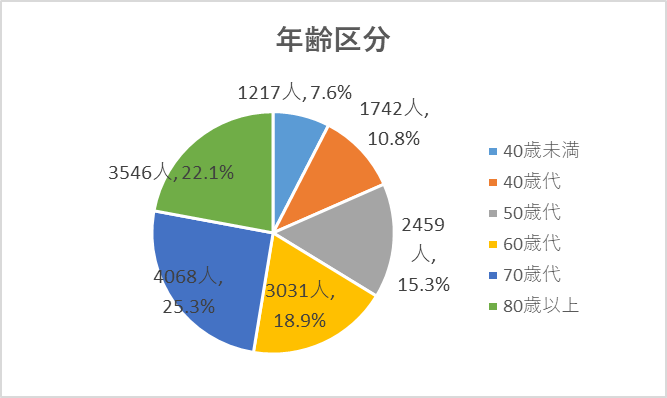 在院1年以上寛解・院内寛解群（600人）では、67.3％（404人）が60歳以上である。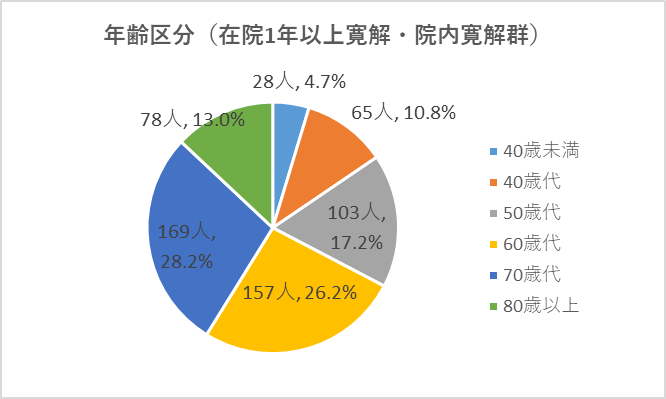 過去5年間をみると、40歳未満、40歳代、60歳代は年々減少しており、70歳以上は増加している。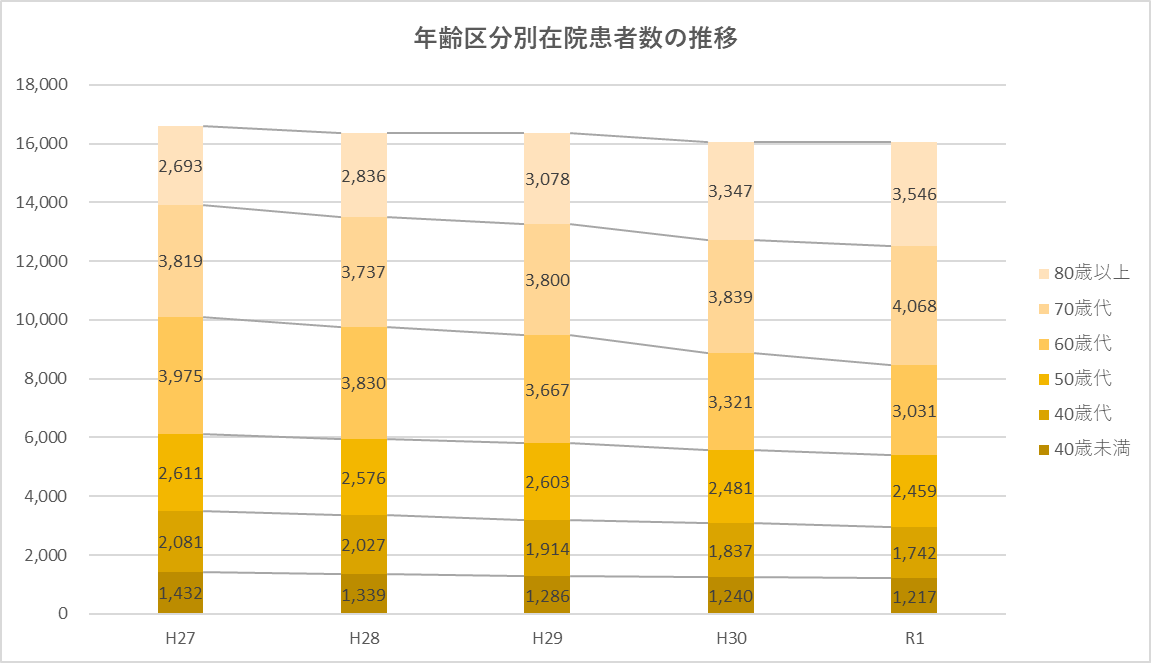 『疾患名区分』では、「統合失調症、統合失調症型障害及び妄想性障害（F2）」が8,184人（50.9％）と最も多いが、在院患者数は年々減少しており、昨年度調査と比較すると341人減少している。在院1年以上寛解・院内寛解群（600人）では、「統合失調症、統合失調症型障害及び妄想性障害（F2）」が64.8％（389人）となっている。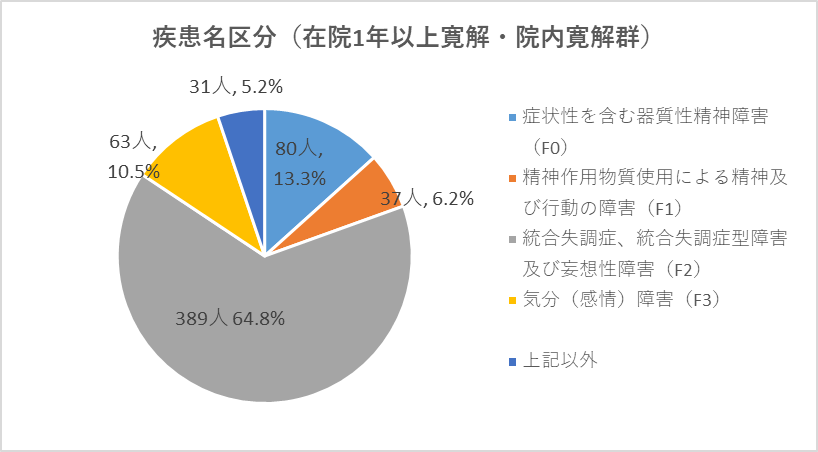 『在院期間区分』では、１年以上の長期在院患者数は減少しており、昨年度調査と比較すると、85人減少している。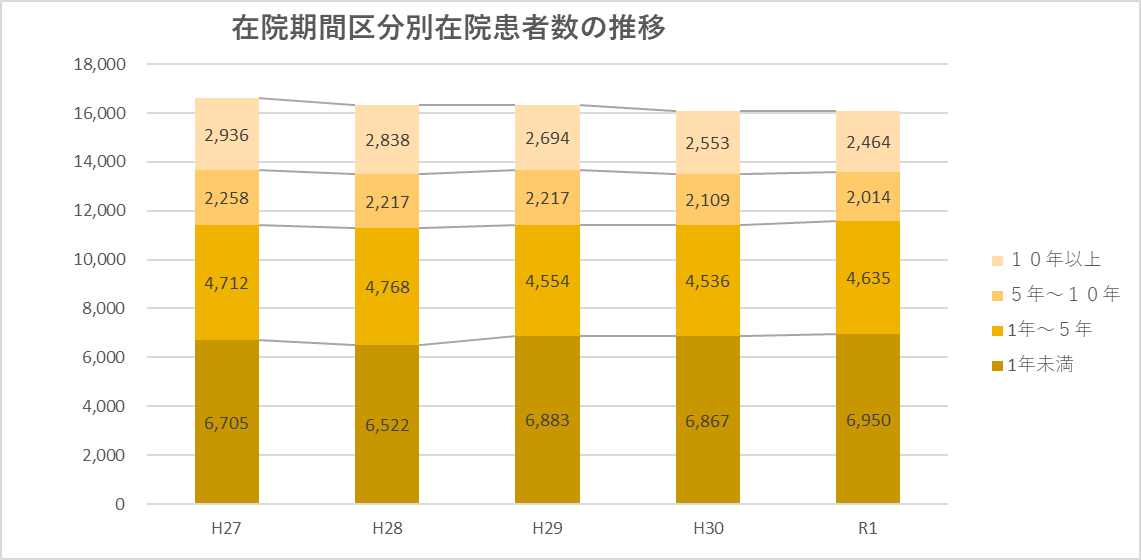 退院阻害要因「病状（主症状）が落ち着き、入院によらない形で治療ができる程度まで回復」した在院患者2,958人のうち、「退院阻害要因がある」在院患者は、2,675人（90.4％）であり、「退院阻害要因がない」在院患者は283人（9.6％）である。「病状（主症状）が不安定で入院による治療が必要」である在院患者は11,142人である。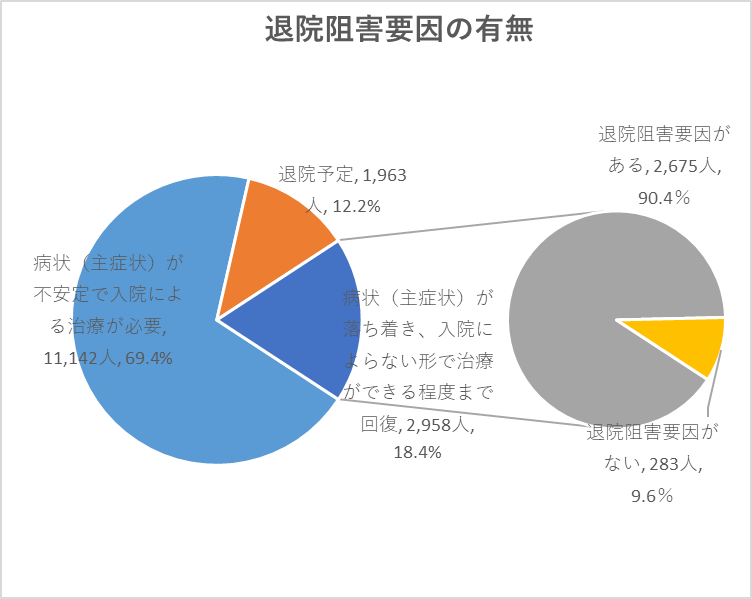 　　　在院1年以上寛解・院内寛解群（600人）では、「病状（主症状）が落ち着き、入院によらない形で治療ができる程度まで回復」した在院患者432人のうち、「退院阻害要因がある」在院患者は、419人（97.0％）であり、「退院阻害要因がない」在院患者は13人（3.0％）である。「退院予定」の在院患者は96人である。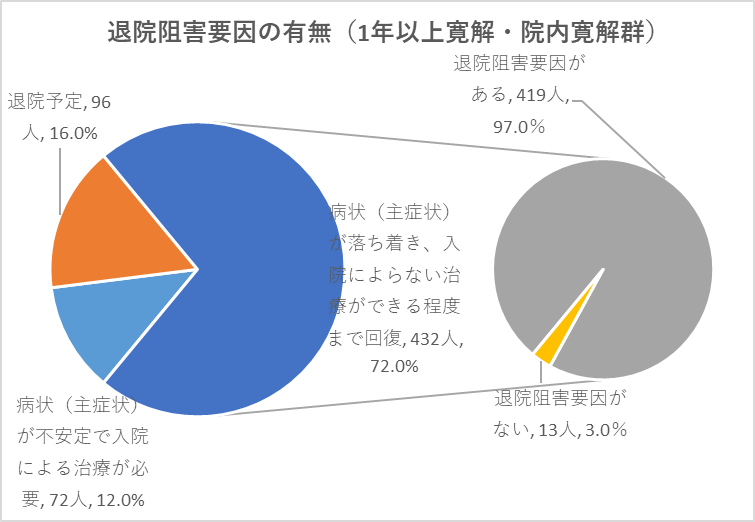 「病状（主症状）が落ち着き、入院によらない形で治療ができる程度まで回復」した在院患者（2,675人）の「退院阻害要因」をみると、「現実認識が乏しい（46.1％）」「病状は落ち着いているが、ときどき不安定な病状が見られ、そのことが退院を阻害する要因になっている(38.1%)」「病識がなく通院服薬の中断が予測される(38.1%)」という項目が上位を占める。在院1年以上寛解・院内寛解群で「病状（主症状）が落ち着き、入院によらない形で治療ができる程度まで回復」した在院患者（419人）の「退院阻害要因」を見ると、「退院意欲が乏しい（47.7％）」「住まいの確保ができない（33.2％）」「現実認識が乏しい（32.7％）」という項目が上位を占める。『退院阻害要因』を年齢階層別にみると、65歳以上では、「現実認識が乏しい」が最も多く、「住まいの確保ができない」、「退院意欲が乏しい」の順であるが、65歳未満では、「現実認識が乏しい」「病状は落ち着いているが、ときどき不安定な病状が見られ、そのことが退院を阻害する要因になっている」「病識がなく通院服薬の中断が予測される」の順である。「退院意欲が乏しい」「現実認識が乏しい」、「家事（食事・洗濯・金銭管理など）ができない」「住まいの確保ができない」などの項目は、65歳以上でより高い割合となっている。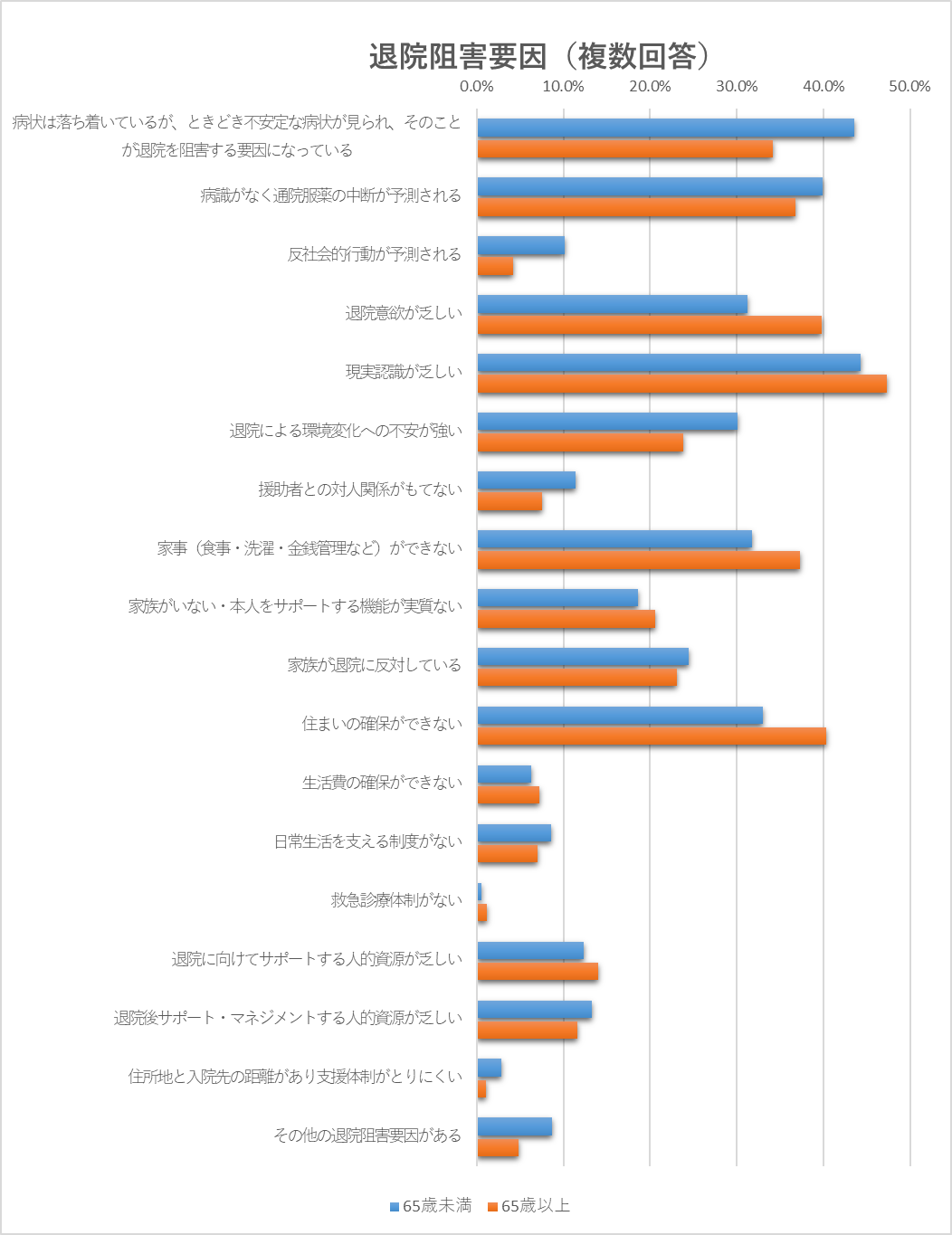 『退院阻害要因』を在院期間別にみると、「病状は落ち着いているが、ときどき不安定な病状が見られ、そのことが退院を阻害する要因になっている」「病識がなく通院服薬の中断が予測される」「現実認識が乏しい」「退院意欲が乏しい」「家事（食事・洗濯・金銭管理など）ができない」「住まいの確保ができない」という項目は、どの在院期間区分でも高い割合である。「病識がなく通院服薬の中断が予測される」「退院意欲が乏しい」「退院による環境変化への不安が強い」「家族が退院に反対している」など多くの要因で、在院期間が長いほど高い割合になっている。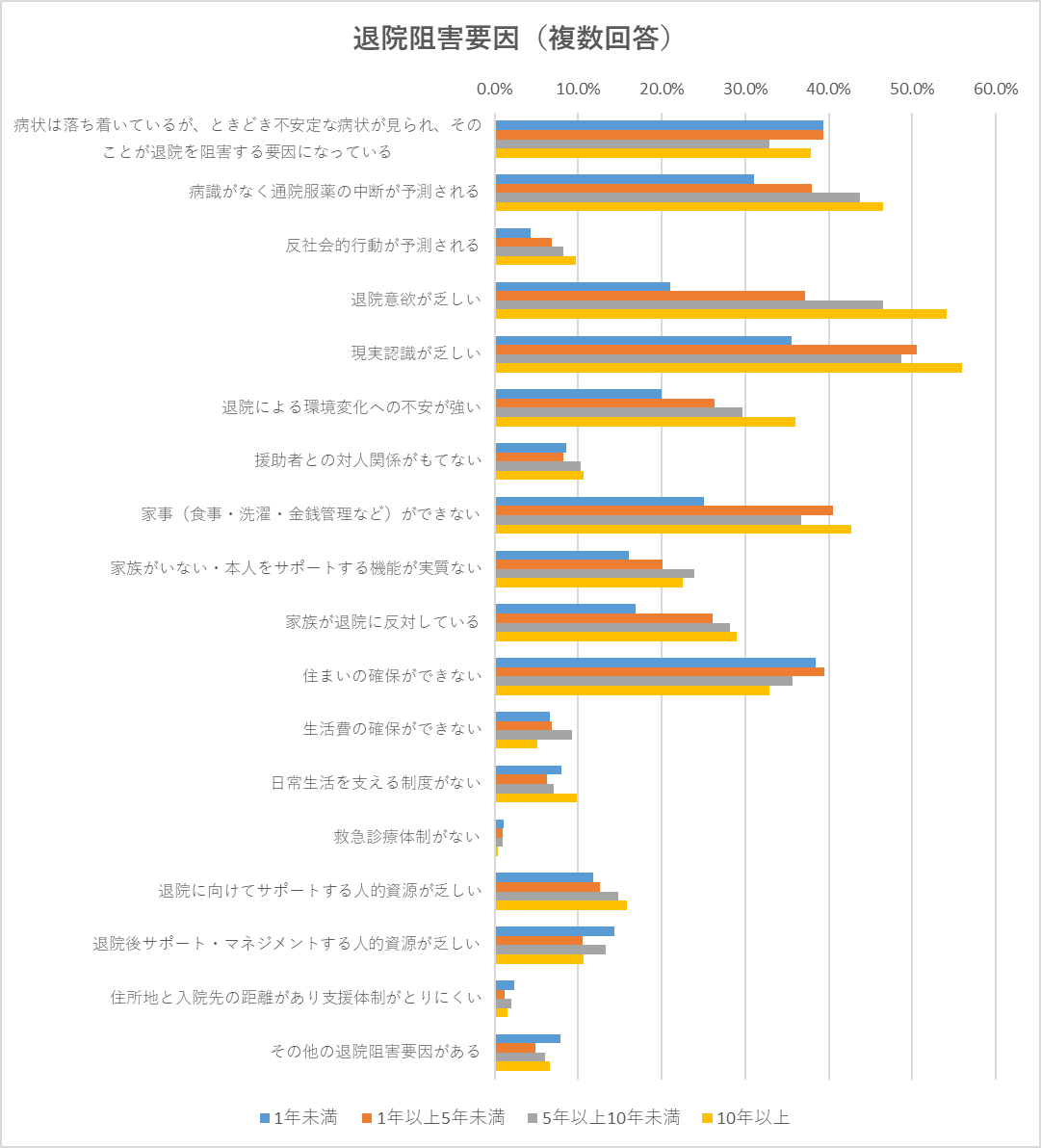 ■二次医療圏域別精神科病床数〔令和元年6月30日現在〕■二次医療圏域別精神科病床数〔令和元年6月30日現在〕■二次医療圏域別精神科病床数〔令和元年6月30日現在〕■二次医療圏域別精神科病床数〔令和元年6月30日現在〕■二次医療圏域別精神科病床数〔令和元年6月30日現在〕医療圏医療機関数精神科　　　　　　許可病床数休床数稼働病床数豊能62,01902,019三島72,323922,231北河内91,716601,656中河内41,49431,491南河内61,52201,522泉州176,258606,198大阪市72350235堺市52,543182,525計6118,11023317,877■在院患者調査の状態像区分　　　　　　　　（　　）内は不明・他府県からの入院を除いた数字■在院患者調査の状態像区分　　　　　　　　（　　）内は不明・他府県からの入院を除いた数字■在院患者調査の状態像区分　　　　　　　　（　　）内は不明・他府県からの入院を除いた数字■在院患者調査の状態像区分　　　　　　　　（　　）内は不明・他府県からの入院を除いた数字■在院患者調査の状態像区分　　　　　　　　（　　）内は不明・他府県からの入院を除いた数字■在院患者調査の状態像区分　　　　　　　　（　　）内は不明・他府県からの入院を除いた数字■在院患者調査の状態像区分　　　　　　　　（　　）内は不明・他府県からの入院を除いた数字■在院患者調査の状態像区分　　　　　　　　（　　）内は不明・他府県からの入院を除いた数字■在院患者調査の状態像区分　　　　　　　　（　　）内は不明・他府県からの入院を除いた数字寛解500人（459人）寛解・院内寛解群1,999人院内寛解1,499人（1,363人）寛解・院内寛解群（1,822人）軽度3,079人（2,811人）軽度・中等度群9,482人中等度6,403人（5,797人）軽度・中等度群（8,608人）重度3,753人（3,376人）重度・最重度群4,582人最重度829人（732人）重度・最重度群（4,108人）全体16,063人（14,538人）人数人数割合19歳以下135 0.8%0.8%20歳代361 2.2%2.2%30歳代721 4.5%4.5%40歳代1,742 10.8%10.8%50歳代2,459 15.3%15.3%60歳代3,031 18.9%18.9%70歳代4,068 25.3%25.3%80歳代2,952 18.4%18.4%90歳以上594 3.7%3.7%総計16,063 100.0%100.0%65歳未満（再掲）6,753 42.0%42.0%65歳以上（再掲）9,310 58.0%58.0%寛解院内寛解院内寛解院内寛解計計割合19歳以下8 8 23 31 31 1.6%1.6%20歳代26 26 57 83 83 4.2%4.2%30歳代42 42 92 134 134 6.7%6.7%40歳代84 84 222 306 306 15.3%15.3%50歳代104 104 273 377 377 18.9%18.9%60歳代94 94 290 384 384 19.2%19.2%70歳代103 103 340 443 443 22.2%22.2%80歳代32 32 167 199 199 10.0%10.0%90歳以上7 7 35 42 42 2.1%2.1%総計500 500 1,499 1,999 1,999 100.0%100.0%65歳未満（再掲）305 305 806 1,111 1,111 55.6%55.6%65歳以上（再掲）195 195 693 888 888 44.4%44.4%人数割合措置入院・緊急措置入院84 0.5%医療保護入院8,372 52.1%任意入院7,569 47.1%応急入院4 0.0%その他34 0.2%総計16,063 100.0%寛解院内寛解計割合措置入院・緊急措置入院5 9 14 0.7%医療保護入院153 479 632 31.6%任意入院338 1,009 1,347 67.4%応急入院1 0 1 0.1%その他3 2 5 0.3%総計500 1,499 1,999 100.0%人数割合症状性を含む器質性精神障害（F0）4,195 26.1%アルツハイマー病の認知症を含む器質性精神障害（F00）(1,985)(12.4%)血管性認知症を含む器質性精神障害（F01）(369)(2.3%)アルツハイマー病の認知症・血管性認知症以外の
症状性を含む器質性精神障害（F02-F09）(1,841)(11.5%)精神作用物質使用による精神及び行動の障害（F1）900 5.6%統合失調症、統合失調症型障害及び妄想性障害（F2）8,184 50.9%気分（感情）障害（F3）1,675 10.4%神経症性障害、ストレス関連障害及び身体表現性障害（F4）287 1.8%生理的障害及び身体的要因に関連した行動症候群（F5）44 0.3%成人のパーソナリティ及び行動の障害（F6)37 0.2%知的障害（F7）281 1.7%心理的発達の障害（F8）149 0.9%小児期及び青年期の通常発症する行動及び
情緒の障害及び特定不能の精神障害（F9）55 0.3%てんかん（症状性を含む器質性障害(F0)に属さないもの）59 0.4%その他197 1.2%総計16,063 100.0%寛解院内寛解計割合症状性を含む器質性精神障害（F0）71 232 303 15.2%アルツハイマー病の認知症を含む器質性精神障害（F00）(21)(95)(116)(5.8%)血管性認知症を含む器質性精神障害（F01）(4)(17)(21)(1.1%)アルツハイマー病の認知症・血管性認知症以外の
症状性を含む器質性精神障害（F02-F09）(46)(120)(166)(8.3%)精神作用物質使用による精神及び行動の障害（F1）41 202 243 12.2%統合失調症、統合失調症型障害及び妄想性障害（F2）203 673 876 43.8%気分（感情）障害（F3）132 269 401 20.1%神経症性障害、ストレス関連障害及び身体表現性障害（F4）20 38 58 2.9%生理的障害及び身体的要因に関連した行動症候群（F5）4 8 12 0.6%成人のパーソナリティ及び行動の障害（F6）2 5 7 0.4%知的障害（F7）6 15 21 1.1%心理的発達の障害（F8）5 33 38 1.9%小児期及び青年期の通常発症する行動及び
情緒の障害及び特定不能の精神障害（F9）7 8 15 0.8%てんかん（症状性を含む器質性障害(F0)に属さないもの）3 4 7 0.4%その他6 12 18 0.9%総計500 1,499 1,999 100.0%人数割合1ヶ月未満1,875 11.7%1ヶ月～3ヶ月未満2,152 13.4%3ヶ月～6ヶ月未満1,320 8.2%6ヶ月～1年未満1,603 10.0%1年～1年6ヶ月未満1,132 7.0%1年6ヶ月～2年未満795 4.9%2年～3年未満1,201 7.5%3年～4年未満830 5.2%4年～5年未満677 4.2%5年～6年未満564 3.5%6年～7年未満449 2.8%7年～8年未満401 2.5%8年～9年未満337 2.1%9年～10年未満263 1.6%10年～20年未満1,515 9.4%20年以上949 5.9%総計16,063 100.0%1年未満（再掲）6,950 43.3%1年以上5年未満（再掲）4,635 28.9%5年以上10年未満（再掲）2,014 12.5%10年以上（再掲）2,464 15.3%寛解院内寛解計割合1ヶ月未満156 293 449 22.5%1ヶ月～3ヶ月未満167 361 528 26.4%3ヶ月～6ヶ月未満58 158 216 10.8%6ヶ月～1年未満30 176 206 10.3%1年～1年6ヶ月未満19 74 93 4.7%1年6ヶ月～2年未満11 55 66 3.3%2年～3年未満9 65 74 3.7%3年～4年未満6 50 56 2.8%4年～5年未満6 31 37 1.9%5年～6年未満6 29 35 1.8%6年～7年未満4 22 26 1.3%7年～8年未満3 32 35 1.8%8年～9年未満5 16 21 1.1%9年～10年未満2 16 18 0.9%10年～20年未満11 79 90 4.5%20年以上7 42 49 2.5%総計500 1,499 1,999 100.0%1年未満（再掲）411 988 1,399 70.0%1年以上5年未満（再掲）51 275 326 16.3%5年以上10年未満（再掲）20 115 135 6.8%10年以上（再掲）18 121 139 7.0%人数割合寛解500 3.1%院内寛解1,499 9.3%軽度3,079 19.2%中等度6,403 39.9%重度3,753 23.4%最重度829 5.2%総計16,063 100.0%人数割合病状（主症状）が落ち着き、入院によらない形で治療ができるまで回復2,958 18.4%病状（主症状）が不安定で入院による治療が必要11,142 69.4%退院予定1,963 12.2%総計16,063 100.0%人数割合退院阻害要因がある2,675 90.4%退院阻害要因はない283 9.6%総計2,958 100.0%回答数割合病状は落ち着いているが、ときどき不安定な病状が見られ、そのことが退院を阻害する要因になっている1,01938.1%病識がなく通院服薬の中断が予測される1,01838.1%反社会的行動が予測される1806.7%退院意欲が乏しい96836.2%現実認識が乏しい1,23246.1%退院による環境変化への不安が強い70826.5%援助者との対人関係がもてない2459.2%家事（食事・洗濯・金銭管理など）ができない93434.9%家族がいない、本人をサポートする機能が実質ない52819.7%家族が退院に反対している63423.7%住まいの確保ができない99637.2%生活費の確保ができない1826.8%日常生活を支える制度がない2067.7%救急診療体制がない240.9%退院に向けてサポートする人的資源が乏しい35513.3%退院後サポート・マネジメントする人的資源が乏しい32912.3%住所地と入院先の距離があり支援体制がとりにくい481.8%その他の退院阻害要因がある1736.5%寛解院内寛解計割合病状（主症状）が落ち着き、入院によらない形で治療ができるまで回復175 712 887 44.4%病状（主症状）が不安定で入院による治療が必要10 235 245 12.3%退院予定315 552 867 43.4%総計500 1,499 1,999 100.0%寛解院内寛解計割合退院阻害要因がある108 639 747 84.2%退院阻害要因はない67 73 140 15.8%総計175 712 887 100.0%寛解院内寛解計割合病状は落ち着いているが、ときどき不安定な病状が見られ、そのことが退院を阻害する要因になっている27167194 26.0%病識がなく通院服薬の中断が予測される20188208 27.8%反社会的行動が予測される02727 3.6%退院意欲が乏しい37225262 35.1%現実認識が乏しい18196214 28.6%退院による環境変化への不安が強い24166190 25.4%援助者との対人関係がもてない73340 5.4%家事（食事・洗濯・金銭管理など）ができない17161178 23.8%家族がいない、本人をサポートする機能が実質ない17102119 15.9%家族が退院に反対している18160178 23.8%住まいの確保ができない39217256 34.3%生活費の確保ができない114051 6.8%日常生活を支える制度がない83139 5.2%救急診療体制がない033 0.4%退院に向けてサポートする人的資源が乏しい116273 9.8%退院後サポート・マネジメントする人的資源が乏しい95160 8.0%住所地と入院先の距離があり支援体制がとりにくい21517 2.3%その他の退院阻害要因がある113546 6.2%人数割合19歳以下3 0.0%20歳代76 0.8%30歳代274 3.0%40歳代884 9.7%50歳代1,478 16.2%60歳代1,980 21.7%70歳代2,468 27.1%80歳代1,589 17.4%90歳以上361 4.0%総計9,113 100.0%65歳未満（再掲）3,568 39.2%65歳以上（再掲）5,545 60.8%寛解院内寛解計割合19歳以下0 0 0 0.0%20歳代2 4 6 1.0%30歳代4 18 22 3.7%40歳代8 57 65 10.8%50歳代22 81 103 17.2%60歳代23 134 157 26.2%70歳代21 148 169 28.2%80歳代7 60 67 11.2%90歳以上2 9 11 1.8%総計89 511 600 100.0%65歳未満（再掲）47 215 262 43.7%65歳以上（再掲）42 296 338 56.3%人数割合措置入院・緊急措置入院8 0.1%医療保護入院4,761 52.2%任意入院4,324 47.4%応急入院0 0.0%その他20 0.2%総計9,113 100.0%寛解院内寛解計割合措置入院・緊急措置入院0 0 0 0.0%医療保護入院30 133 163 27.2%任意入院58 377 435 72.5%応急入院0 0 0 0.0%その他1 1 2 0.3%総計89 511 600 100.0%人数割合症状性を含む器質性精神障害（F0）2,098 23.0%アルツハイマー病の認知症を含む器質性精神障害（F00）(942)(10.3%)血管性認知症を含む器質性精神障害（F01）(195)(2.1%)アルツハイマー病の認知症・血管性認知症以外の、
症状性を含む器質性精神障害（F02-F09）(961)(10.5%)精神作用物質使用による精神及び行動の障害（F1）340 3.7%統合失調症、統合失調症型障害及び妄想性障害（F2）5,666 62.2%気分（感情）障害（F3）564 6.2%神経症性障害、ストレス関連障害及び身体表現性障害（F4）77 0.8%生理的障害及び身体的要因に関連した行動症候群（F5）9 0.1%成人のパーソナリティ及び行動の障害（F6)18 0.2%知的障害（F7)153 1.7%心理的発達の障害（F8）34 0.4%小児期及び青年期に通常発症する行動及び情緒の障害及び特定不能の精神障害（F9)14 0.2% てんかん（症状性を含む器質性障害(F0)に属さないもの）36 0.4%その他104 1.1%総計9,113 100.0%寛解院内寛解計割合症状性を含む器質性精神障害（F0）11 69 80 13.3%アルツハイマー病の認知症を含む器質性精神障害（F00）(2)(21)(23)(3.8%)血管性認知症を含む器質性精神障害（F01）(1)(6)(7)(1.2%)アルツハイマー病の認知症・血管性認知症以外の、
症状性を含む器質性精神障害（F02-F09）(8)(42)(50)(8.3%)精神作用物質使用による精神及び行動の障害（F1）7 30 37 6.2%統合失調症、統合失調症型障害及び妄想性障害（F2）61 328 389 64.8%気分（感情）障害（F3）5 58 63 10.5%神経症性障害、ストレス関連障害及び身体表現性障害（F4）0 7 7 1.2%生理的障害及び身体的要因に関連した行動症候群（F5）1 1 2 0.3%成人のパーソナリティ及び行動の障害（F6)0 1 1 0.2%知的障害（F7)0 3 3 0.5%心理的発達の障害（F8）0 5 5 0.8%小児期及び青年期に通常発症する行動及び情緒の障害及び特定不能の精神障害（F9)0 3 3 0.5%てんかん（症状性を含む器質性障害(F0)に属さないもの）0 2 2 0.3%その他4 4 8 1.3%総計89 511 600 100.0%人数割合寛解89 1.0%院内寛解511 5.6%軽度1,477 16.2%中等度3,986 43.7%重度2,498 27.4%最重度552 6.1%総計9,113 100.0%人数割合病状（主症状）が落ち着き、入院によらない形で治療ができるまで回復1,78719.6%病状（主症状）が不安定で入院による治療が必要7,03877.2%退院予定2883.2%総計9,113 100.0%人数割合退院阻害要因がある1,73296.9%退院阻害要因はない553.1%総計1,787 100.0%回答数割合病状は落ち着いているが、ときどき不安定な病状が見られ、そのことが退院を阻害する要因になっている64837.4%病識がなく通院服薬の中断が予測される72541.9%反社会的行動が予測される1398.0%退院意欲が乏しい77044.5%現実認識が乏しい89751.8%退院による環境変化への不安が強い52030.0%援助者との対人関係がもてない1649.5%家事（食事・洗濯・金銭管理など）ができない69840.3%家族がいない、本人をサポートする機能が実質ない37621.7%家族が退院に反対している47527.4%住まいの確保ができない63436.6%生活費の確保ができない1196.9%日常生活を支える制度がない1317.6%救急診療体制がない140.8%退院に向けてサポートする人的資源が乏しい24414.1%退院後サポート・マネジメントする人的資源が乏しい19411.2%住所地と入院先の距離があり支援体制がとりにくい261.5%その他の退院阻害要因がある995.7%寛解院内寛解計割合病状（主症状）が落ち着き、入院によらない形で治療ができるまで回復53379432 72.0%病状（主症状）が不安定で入院による治療が必要46872 12.0%退院予定326496 16.0%総計89 511 600 100.0%寛解院内寛解計割合退院阻害要因がある49370419 97.0%退院阻害要因はない4913 3.0%総計53 379 432 100.0%寛解院内寛解計割合病状は落ち着いているが、ときどき不安定な病状が見られ、そのことが退院を阻害する要因になっている1394107 25.5%病識がなく通院服薬の中断が予測される13114127 30.3%反社会的行動が予測される01919 4.5%退院意欲が乏しい23177200 47.7%現実認識が乏しい12125137 32.7%退院による環境変化への不安が強い17105122 29.1%援助者との対人関係がもてない32023 5.5%家事（食事・洗濯・金銭管理など）ができない9117126 30.1%家族がいない、本人をサポートする機能が実質ない96978 18.6%家族が退院に反対している8112120 28.6%住まいの確保ができない18121139 33.2%生活費の確保ができない62935 8.4%日常生活を支える制度がない51722 5.3%救急診療体制がない033 0.7%退院に向けてサポートする人的資源が乏しい63844 10.5%退院後サポート・マネジメントする人的資源が乏しい43135 8.4%住所地と入院先の距離があり支援体制がとりにくい145 1.2%その他の退院阻害要因がある21719 4.5%人数割合65歳～69歳1,696 18.2%70歳～74歳2,044 22.0%75歳～79歳2,024 21.7%80歳～84歳1,791 19.2%85歳～89歳1,161 12.5%90歳以上594 6.4%　総計9,310 100.0%75歳未満（再掲）3,740 40.2%75歳以上（再掲）5,570 59.8%人数割合65歳～69歳204 23.0%70歳～74歳233 26.2%75歳～79歳210 23.6%80歳～84歳141 15.9%85歳～89歳58 6.5%90歳以上42 4.7%　総計888 100.0%75歳未満（再掲）437 49.2%75歳以上（再掲）451 50.8%人数割合措置入院・緊急措置入院9 0.1%医療保護入院5,083 54.6%任意入院4,215 45.3%応急入院0 0.0%その他3 0.0%　総計9,310 100.0%人数割合措置入院・緊急措置入院0 0.0%医療保護入院323 36.4%任意入院564 63.5%応急入院0 0.0%その他1 0.1%　総計888 100.0%(再掲：患者全体)(再掲：患者全体)人数割合人数割合症状性を含む器質性精神障害（F0）症状性を含む器質性精神障害（F0）3,810 40.9%4,195 26.1%アルツハイマー病の認知症を含む器質性精神障害（F00）1,935 20.8%1,985 12.4%血管性認知症を含む器質性精神障害（F01）353 3.8%369 2.3%アルツハイマー病の認知症・血管性認知症以外の症状性を含む器質性精神障害（F02-F09）1,522 16.3%1,841 11.5%精神作用物質使用による精神及び行動の障害（F1）精神作用物質使用による精神及び行動の障害（F1）409 4.4%900 5.6%統合失調症、統合失調症型障害及び妄想性障害（F2）統合失調症、統合失調症型障害及び妄想性障害（F2）3,737 40.1%8,184 50.9%気分（感情）障害（F3）気分（感情）障害（F3）955 10.3%1,675 10.4%神経症性障害、ストレス関連障害及び身体表現性障害（F4）神経症性障害、ストレス関連障害及び身体表現性障害（F4）129 1.4%287 1.8%生理的障害及び身体的要因に関連した行動症候群（F5）生理的障害及び身体的要因に関連した行動症候群（F5）5 0.1%44 0.3%成人のパーソナリティ及び行動の障害（F6)成人のパーソナリティ及び行動の障害（F6)10 0.1%37 0.2%知的障害（F7）知的障害（F7）68 0.7%281 1.7%心理的発達の障害（F8）心理的発達の障害（F8）7 0.1%149 0.9%小児期及び青年期の通常発症する行動及び情緒の障害及び特定不能の精神障害（F9）小児期及び青年期の通常発症する行動及び情緒の障害及び特定不能の精神障害（F9）16 0.2%55 0.3%てんかん（症状性を含む器質性障害(F0)に属さないもの）てんかん（症状性を含む器質性障害(F0)に属さないもの）24 0.3%59 0.4%その他その他140 1.5%197 1.2%　総計　総計9,310 100.0%16,063 100.0%(再掲：患者全体)(再掲：患者全体)人数割合人数割合症状性を含む器質性精神障害（F0）症状性を含む器質性精神障害（F0）261 29.4%303 15.2%アルツハイマー病の認知症を含む器質性精神障害（F00）112 12.6%116 5.8%血管性認知症を含む器質性精神障害（F01）19 2.1%21 1.1%アルツハイマー病の認知症・血管性認知症以外の症状性を含む器質性精神障害（F02-F09）130 14.6%166 8.3%精神作用物質使用による精神及び行動の障害（F1）精神作用物質使用による精神及び行動の障害（F1）82 9.2%243 12.2%統合失調症、統合失調症型障害及び妄想性障害（F2）統合失調症、統合失調症型障害及び妄想性障害（F2）327 36.8%876 43.8%気分（感情）障害（F3）気分（感情）障害（F3）175 19.7%401 20.1%神経症性障害、ストレス関連障害及び身体表現性障害（F4）神経症性障害、ストレス関連障害及び身体表現性障害（F4）15 1.7%58 2.9%生理的障害及び身体的要因に関連した行動症候群（F5）生理的障害及び身体的要因に関連した行動症候群（F5）2 0.2%12 0.6%成人のパーソナリティ及び行動の障害（F6)成人のパーソナリティ及び行動の障害（F6)1 0.1%7 0.4%知的障害（F7）知的障害（F7）4 0.5%21 1.1%心理的発達の障害（F8）心理的発達の障害（F8）2 0.2%38 1.9%小児期及び青年期の通常発症する行動及び情緒の障害及び特定不能の精神障害（F9）小児期及び青年期の通常発症する行動及び情緒の障害及び特定不能の精神障害（F9）3 0.3%15 0.8%てんかん（症状性を含む器質性障害(F0)に属さないもの）てんかん（症状性を含む器質性障害(F0)に属さないもの）4 0.5%7 0.4%その他その他12 1.4%18 0.9%　総計　総計888 100.0%1,999 100.0%65歳以上全体65歳以上全体(患者全体)(患者全体)65歳以上全体65歳以上全体うち寛解・院内寛解群うち寛解・院内寛解群(患者全体)(患者全体)人数割合人数割合人数割合1ヶ月未満835 9.0%146 16.4%1,875 11.7%1ヶ月～3ヶ月未満1,079 11.6%184 20.7%2,152 13.4%3ヶ月～6ヶ月未満806 8.7%103 11.6%1,320 8.2%6ヶ月～1年未満1,045 11.2%117 13.2%1,603 10.0%1年～1年6ヶ月未満723 7.8%45 5.1%1,132 7.0%1年6ヶ月～2年未満514 5.5%40 4.5%795 4.9%2年～3年未満772 8.3%43 4.8%1,201 7.5%3年～4年未満526 5.6%28 3.2%830 5.2%4年～5年未満382 4.1%17 1.9%677 4.2%5年～6年未満338 3.6%16 1.8%564 3.5%6年～7年未満246 2.6%15 1.7%449 2.8%7年～8年未満227 2.4%20 2.3%401 2.5%8年～9年未満188 2.0%17 1.9%337 2.1%9年～10年未満154 1.7%12 1.4%263 1.6%10年～20年未満837 9.0%52 5.9%1,515 9.4%20年以上638 6.9%33 3.7%949 5.9%　総計9,310 100.0%888 100.0%16,063 100.0%1年未満（再掲）3,765 40.4%550 61.9%6,950 43.3%1年以上5年未満（再掲）2,917 31.3%173 19.5%4,635 28.9%5年以上10年未満（再掲）1,153 12.4%80 9.0%2,014 12.5%10年以上（再掲）1,475 15.8%85 9.6%2,464 15.3%(再掲：患者全体)(再掲：患者全体)人数割合人数割合寛解195 2.1%5003.1%院内寛解693 7.4%1,4999.3%軽度1,670 17.9%3,07919.2%中等度3,912 42.0%6,40339.9%重度2,301 24.7%3,75323.4%最重度539 5.8%8295.2%　総計9,310 100.0%16,063100.0%(再掲：患者全体)(再掲：患者全体)人数割合人数割合寛解42 0.8%891.0%院内寛解296 5.3%5115.6%軽度886 16.0%1,47716.2%中等度2,473 44.6%3,98643.7%重度1,508 27.2%2,49827.4%最重度340 6.1%5526.1%　総計5,545 100.0%9,113100.0%(再掲：患者全体)(再掲：患者全体)人数割合人数割合病状（主症状）が落ち着き、入院によらない形で治療ができるまで回復1,66917.9%2,95818.4%病状（主症状）が不安定で入院による治療が必要6,79873.0%11,14269.4%退院予定8439.1%1,96312.2%　総計9,310100.0%16,063100.0%(再掲：患者全体)(再掲：患者全体)人数割合人数割合退院阻害要因がある  1,54492.5%2,67590.4%退院阻害要因はない1257.5%2839.6%　総計1,669100.0%2,958100.0%(再掲：患者全体)(再掲：患者全体)人数割合人数割合病状は落ち着いているが、ときどき不安定な病状が見られ、そのことが退院を阻害する要因になっている52734.1%1,01938.1%病識がなく通院服薬の中断が予測される56736.7%1,01838.1%反社会的行動が予測される654.2%1806.7%退院意欲が乏しい61539.8%96836.2%現実認識が乏しい73147.3%1,23246.1%退院による環境変化への不安が強い36823.8%70826.5%援助者との対人関係がもてない1167.5%2459.2%家事（食事・洗濯・金銭管理など）ができない57537.2%93434.9%家族がいない、本人をサポートする機能が実質ない31820.6%52819.7%家族が退院に反対している35723.1%63423.7%住まいの確保ができない62340.3%99637.2%生活費の確保ができない1117.2%1826.8%日常生活を支える制度がない1097.1%2067.7%救急診療体制がない181.2%240.9%退院に向けてサポートする人的資源が乏しい21614.0%35513.3%退院後サポート・マネジメントする人的資源が乏しい17911.6%32912.3%住所地と入院先の距離があり支援体制をとりにくい161.0%481.8%その他の退院阻害要因がある754.9%1736.5%(再掲：患者全体)(再掲：患者全体)人数割合人数割合病状（主症状）が落ち着き、入院によらない形で治療ができるまで回復43849.3%88744.4%病状（主症状）が不安定で入院による治療が必要11913.4%24512.3%退院予定33137.3%86743.4%　総計888100.0%1,999100.0%(再掲：患者全体)(再掲：患者全体)人数割合人数割合退院阻害要因がある  39991.1%74784.2%退院阻害要因はない398.9%14015.8%　総計438100.0%887100.0%(再掲：患者全体)(再掲：患者全体)人数割合人数割合病状は落ち着いているが、ときどき不安定な病状が見られ、そのことが退院を阻害する要因になっている8922.3%19426.0%病識がなく通院服薬の中断が予測される10726.8%20827.8%反社会的行動が予測される92.3%273.6%退院意欲が乏しい16541.4%26235.1%現実認識が乏しい11127.8%21428.6%退院による環境変化への不安が強い10025.1%19025.4%援助者との対人関係がもてない184.5%405.4%家事（食事・洗濯・金銭管理など）ができない10025.1%17823.8%家族がいない、本人をサポートする機能が実質ない6716.8%11915.9%家族が退院に反対している9924.8%17823.8%住まいの確保ができない14335.8%25634.3%生活費の確保ができない287.0%516.8%日常生活を支える制度がない215.3%395.2%救急診療体制がない20.5%30.4%退院に向けてサポートする人的資源が乏しい4611.5%739.8%退院後サポート・マネジメントする人的資源が乏しい328.0%608.0%住所地と入院先の距離があり支援体制をとりにくい61.5%172.3%その他の退院阻害要因がある194.8%466.2%退院予定の有無年齢年齢年齢年齢退院予定の有無65歳未満65歳未満65歳以上65歳以上病状（主症状）が落ち着き、入院によらない形で治療ができるまで回復1,289 19.1%1,669 17.9%病状（主症状）が不安定で入院による治療が必要4,344 64.3%6,798 73.0%退院予定1,120 16.6%843 9.1%　総計6,753 100.0%9,310 100.0%退院阻害要因退院阻害要因がある1,131 87.7%1,544 92.5%退院阻害要因はない158 12.3%125 7.5%　＜複数回答＞病状は落ち着いているが、ときどき不安定な病状が見られ、そのことが退院を阻害する要因になっている492 43.5%527 34.1%病識がなく通院服薬の中断が予測される451 39.9%567 36.7%反社会的行動が予測される115 10.2%65 4.2%退院意欲が乏しい353 31.2%615 39.8%現実認識が乏しい501 44.3%731 47.3%退院による環境変化への不安が強い340 30.1%368 23.8%援助者との対人関係がもてない129 11.4%116 7.5%家事（食事・洗濯・金銭管理など）ができない359 31.7%575 37.2%家族がいない、本人をサポートする機能が実質ない210 18.6%318 20.6%家族から退院に反対がある277 24.5%357 23.1%住まいの確保ができない373 33.0%623 40.3%生活費の確保ができない71 6.3%111 7.2%日常生活を支える制度がない97 8.6%109 7.1%救急診療体制がない6 0.5%18 1.2%退院に向けてサポートする人的資源が乏しい139 12.3%216 14.0%退院後サポート・マネジメントする人的資源が乏しい150 13.3%179 11.6%住所地と入院先の距離があり支援体制をとりにくい32 2.8%16 1.0%その他の退院阻害要因がある98 8.7%75 4.9%退院予定の有無年齢階層年齢階層年齢階層年齢階層退院予定の有無65歳未満65歳未満65歳以上65歳以上病状（主症状）が落ち着き、入院によらない形で治療ができるまで回復449 40.4%438 49.3%病状（主症状）が不安定で入院による治療が必要126 11.3%119 13.4%退院予定536 48.2%331 37.3%　総計1,111 100.0%888 100.0%退院阻害要因退院阻害要因がある348 77.5%399 91.1%退院阻害要因はない101 22.5%39 8.9%　＜複数回答＞病状は落ち着いているが、ときどき不安定な病状が見られ、そのことが退院を阻害する要因になっている105 30.2%89 22.3%病識がなく通院服薬の中断が予測される101 29.0%107 26.8%反社会的行動が予測される18 5.2%9 2.3%退院意欲が乏しい97 27.9%165 41.4%現実認識が乏しい103 29.6%111 27.8%退院による環境変化への不安が強い90 25.9%100 25.1%援助者との対人関係がもてない22 6.3%18 4.5%家事（食事・洗濯・金銭管理など）ができない78 22.4%100 25.1%家族がいない、本人をサポートする機能が実質ない52 14.9%67 16.8%家族から退院に反対がある79 22.7%99 24.8%住まいの確保ができない113 32.5%143 35.8%生活費の確保ができない23 6.6%28 7.0%日常生活を支える制度がない18 5.2%21 5.3%救急診療体制がない1 0.3%2 0.5%退院に向けてサポートする人的資源が乏しい27 7.8%46 11.5%退院後サポート・マネジメントする人的資源が乏しい28 8.0%32 8.0%住所地と入院先の距離があり支援体制をとりにくい11 3.2%6 1.5%その他の退院阻害要因がある27 7.8%19 4.8%退院予定の有無在院期間区分在院期間区分在院期間区分在院期間区分在院期間区分在院期間区分在院期間区分在院期間区分退院予定の有無1年未満1年未満1年以上
5年未満1年以上
5年未満5年以上
10年未満5年以上
10年未満10年以上10年以上病状（主症状）が落ち着き、入院によらない形で治療ができるまで回復1,171 16.8%840 18.1%411 20.4%536 21.8%病状（主症状）が不安定で入院による治療が必要4,104 59.1%3,587 77.4%1,565 77.7%1,886 76.5%退院予定1,675 24.1%208 4.5%38 1.9%42 1.7%　総計6,950 100.0%4,635 100.0%2,014 100.0%2,464 100.0%退院阻害要因退院阻害要因がある943 80.5%809 96.3%398 96.8%525 97.9%退院阻害要因はない228 19.5%31 3.7%13 3.2%11 2.1%　＜複数回答＞病状は落ち着いているが、ときどき不安定な病状が見られ、そのことが退院を阻害する要因になっている371 39.3%318 39.3%131 32.9%199 37.9%病識がなく通院服薬の中断が予測される293 31.1%307 37.9%174 43.7%244 46.5%反社会的行動が予測される41 4.3%55 6.8%33 8.3%51 9.7%退院意欲が乏しい198 21.0%301 37.2%185 46.5%284 54.1%現実認識が乏しい335 35.5%409 50.6%194 48.7%294 56.0%退院による環境変化への不安が強い188 19.9%213 26.3%118 29.6%189 36.0%援助者との対人関係がもてない81 8.6%67 8.3%41 10.3%56 10.7%家事（食事・洗濯・金銭管理など）ができない236 25.0%328 40.5%146 36.7%224 42.7%家族がいない、本人をサポートする機能が実質ない152 16.1%163 20.1%95 23.9%118 22.5%家族が退院に反対している159 16.9%211 26.1%112 28.1%152 29.0%住まいの確保ができない362 38.4%319 39.4%142 35.7%173 33.0%生活費の確保ができない63 6.7%55 6.8%37 9.3%27 5.1%日常生活を支える制度がない75 8.0%51 6.3%28 7.0%52 9.9%救急診療体制がない10 1.1%8 1.0%4 1.0%2 0.4%退院に向けてサポートする人的資源が乏しい111 11.8%102 12.6%59 14.8%83 15.8%退院後サポート・マネジメントする人的資源が乏しい135 14.3%85 10.5%53 13.3%56 10.7%住所地と入院先の距離があり支援体制がとりにくい22 2.3%10 1.2%8 2.0%8 1.5%その他の退院阻害要因がある74 7.8%40 4.9%24 6.0%35 6.7%退院予定の有無在院期間区分在院期間区分在院期間区分在院期間区分在院期間区分在院期間区分在院期間区分在院期間区分退院予定の有無1年未満1年未満1年以上
5年未満1年以上
5年未満5年以上
10年未満5年以上
10年未満10年以上10年以上病状（主症状）が落ち着き、入院によらない形で治療ができるまで回復455 32.5%215 66.0%115 85.2%102 73.4%病状（主症状）が不安定で入院による治療が必要173 12.4%36 11.0%11 8.1%25 18.0%退院予定771 55.1%75 23.0%9 6.7%12 8.6%　総計1,399 100.0%326 100.0%135 100.0%139 100.0%退院阻害要因退院阻害要因がある328 72.1%207 96.3%112 97.4%100 98.0%退院阻害要因はない127 27.9%8 3.7%3 2.6%2 2.0%　＜複数回答＞病状は落ち着いているが、ときどき不安定な病状が見られ、そのことが退院を阻害する要因になっている87 26.5%57 27.5%26 23.2%24 24.0%病識がなく通院服薬の中断が予測される81 24.7%54 26.1%35 31.3%38 38.0%反社会的行動が予測される8 2.4%7 3.4%4 3.6%8 8.0%退院意欲が乏しい62 18.9%76 36.7%65 58.0%59 59.0%現実認識が乏しい77 23.5%68 32.9%35 31.3%34 34.0%退院による環境変化への不安が強い68 20.7%52 25.1%38 33.9%32 32.0%援助者との対人関係がもてない17 5.2%8 3.9%7 6.3%8 8.0%家事（食事・洗濯・金銭管理など）ができない52 15.9%71 34.3%26 23.2%29 29.0%家族がいない、本人をサポートする機能が実質ない41 12.5%31 15.0%26 23.2%21 21.0%家族が退院に反対している58 17.7%53 25.6%34 30.4%33 33.0%住まいの確保ができない117 35.7%77 37.2%29 25.9%33 33.0%生活費の確保ができない16 4.9%18 8.7%11 9.8%6 6.0%日常生活を支える制度がない17 5.2%9 4.3%3 2.7%10 10.0%救急診療体制がない0 0.0%2 1.0%1 0.9%0 0.0%退院に向けてサポートする人的資源が乏しい29 8.8%21 10.1%12 10.7%11 11.0%退院後サポート・マネジメントする人的資源が乏しい25 7.6%18 8.7%8 7.1%9 9.0%住所地と入院先の距離があり支援体制がとりにくい12 3.7%2 1.0%1 0.9%2 2.0%その他の退院阻害要因がある27 8.2%10 4.8%5 4.5%4 4.0%退院予定の有無疾患名区分疾患名区分疾患名区分疾患名区分疾患名区分疾患名区分疾患名区分疾患名区分疾患名区分疾患名区分疾患名区分疾患名区分退院予定の有無症状性を含む器質性精神障害（F０）症状性を含む器質性精神障害（F０）症状性を含む器質性精神障害（F０）症状性を含む器質性精神障害（F０）症状性を含む器質性精神障害（F０）症状性を含む器質性精神障害（F０）統合失調症、統合失調症型障害及び妄想性障害（F2）統合失調症、統合失調症型障害及び妄想性障害（F2）統合失調症、統合失調症型障害及び妄想性障害（F2）気分（感情）障害（F3）気分（感情）障害（F3）気分（感情）障害（F3）退院予定の有無アルツハイマー病型認知症及び血管性認知症（F00-F01）アルツハイマー病型認知症及び血管性認知症（F00-F01）アルツハイマー病型認知症及び血管性認知症（F00-F01）左記以外の症状性を含む器質性精神障害（F02-F09）左記以外の症状性を含む器質性精神障害（F02-F09）左記以外の症状性を含む器質性精神障害（F02-F09）統合失調症、統合失調症型障害及び妄想性障害（F2）統合失調症、統合失調症型障害及び妄想性障害（F2）統合失調症、統合失調症型障害及び妄想性障害（F2）気分（感情）障害（F3）気分（感情）障害（F3）気分（感情）障害（F3）病状（主症状）が落ち着き、入院によらない形で治療ができるまで回復298 298 12.7%292 292 15.9%1,639 1,639 20.0%347 347 20.7%病状（主症状）が不安定で入院による治療が必要1,854 1,854 78.8%1,368 1,368 74.3%5,802 5,802 70.9%911 911 54.4%退院予定202 202 8.6%181 181 9.8%743 743 9.1%417 417 24.9%　総計2,354 2,354 100.0%1,841 1,841 100.0%8,184 8,184 100.0%1,675 1,675 100.0%退院阻害要因退院阻害要因がある264 264 88.6%260 260 89.0%1,522 1,522 92.9%294 294 84.7%退院阻害要因はない34 34 11.4%32 32 11.0%117 117 7.1%53 53 15.3%　＜複数回答＞病状は落ち着いているが、ときどき不安定な病状が見られ、そのことが退院を阻害する要因になっている79 79 29.9%74 74 28.5%612 612 40.2%126 126 42.9%病識がなく通院服薬の中断が予測される103 103 39.0%80 80 30.8%623 623 40.9%78 78 26.5%反社会的行動が予測される5 5 1.9%11 11 4.2%123 123 8.1%11 11 3.7%退院意欲が乏しい67 67 25.4%59 59 22.7%632 632 41.5%120 120 40.8%現実認識が乏しい125 125 47.3%110 110 42.3%769 769 50.5%87 87 29.6%退院による環境変化への不安が強い33 33 12.5%33 33 12.7%454 454 29.8%103 103 35.0%援助者との対人関係がもてない16 16 6.1%16 16 6.2%162 162 10.6%22 22 7.5%家事（食事・洗濯・金銭管理など）ができない106 106 40.2%86 86 33.1%562 562 36.9%75 75 25.5%家族がいない、本人をサポートする機能が実質ない38 38 14.4%37 37 14.2%333 333 21.9%61 61 20.7%家族が退院に反対している45 45 17.0%53 53 20.4%400 400 26.3%50 50 17.0%住まいの確保ができない149 149 56.4%123 123 47.3%528 528 34.7%85 85 28.9%生活費の確保ができない22 22 8.3%17 17 6.5%99 99 6.5%20 20 6.8%日常生活を支える制度がない16 16 6.1%8 8 3.1%134 134 8.8%20 20 6.8%救急診療体制がない3 3 1.1%3 3 1.2%11 11 0.7%5 5 1.7%退院に向けてサポートする人的資源が乏しい45 45 17.0%34 34 13.1%202 202 13.3%24 24 8.2%退院後サポート・マネジメントする人的資源が乏しい39 39 14.8%27 27 10.4%190 190 12.5%35 35 11.9%住所地と入院先の距離があり支援体制がとりにくい2 2 0.8%5 5 1.9%27 27 1.8%5 5 1.7%その他の退院阻害要因がある11 11 4.2%21 21 8.1%98 98 6.4%21 21 7.1%退院予定の有無疾患名区分疾患名区分疾患名区分疾患名区分疾患名区分疾患名区分疾患名区分疾患名区分疾患名区分疾患名区分疾患名区分疾患名区分退院予定の有無症状性を含む器質性精神障害（F０）症状性を含む器質性精神障害（F０）症状性を含む器質性精神障害（F０）症状性を含む器質性精神障害（F０）症状性を含む器質性精神障害（F０）症状性を含む器質性精神障害（F０）統合失調症、統合失調症型障害及び妄想性障害（F2）統合失調症、統合失調症型障害及び妄想性障害（F2）統合失調症、統合失調症型障害及び妄想性障害（F2）気分（感情）障害（F3）気分（感情）障害（F3）気分（感情）障害（F3）退院予定の有無アルツハイマー病型認知症及び血管性認知症（F00-F01）アルツハイマー病型認知症及び血管性認知症（F00-F01）アルツハイマー病型認知症及び血管性認知症（F00-F01）左記以外の症状性を含む器質性精神障害（F02-F09）左記以外の症状性を含む器質性精神障害（F02-F09）左記以外の症状性を含む器質性精神障害（F02-F09）統合失調症、統合失調症型障害及び妄想性障害（F2）統合失調症、統合失調症型障害及び妄想性障害（F2）統合失調症、統合失調症型障害及び妄想性障害（F2）気分（感情）障害（F3）気分（感情）障害（F3）気分（感情）障害（F3）病状（主症状）が落ち着き、入院によらない形で治療ができるまで回復49 49 35.8%82 82 49.4%470 470 53.7%133 133 33.2%病状（主症状）が不安定で入院による治療が必要25 25 18.2%18 18 10.8%101 101 11.5%32 32 8.0%退院予定63 63 46.0%66 66 39.8%305 305 34.8%236 236 58.9%　総計137 137 100.0%166 166 100.0%876 876 100.0%401 401 100.0%退院阻害要因退院阻害要因がある46 46 93.9%66 66 80.5%411 411 87.4%106 106 79.7%退院阻害要因はない3 3 6.1%16 16 19.5%59 59 12.6%27 27 20.3%　＜複数回答＞病状は落ち着いているが、ときどき不安定な病状が見られ、そのことが退院を阻害する要因になっている10 10 21.7%8 8 12.1%117 117 28.5%39 39 36.8%病識がなく通院服薬の中断が予測される4 4 8.7%10 10 15.2%141 141 34.3%24 24 22.6%反社会的行動が予測される0 0 0.0%1 1 1.5%19 19 4.6%1 1 0.9%退院意欲が乏しい9 9 19.6%20 20 30.3%161 161 39.2%45 45 42.5%現実認識が乏しい8 8 17.4%12 12 18.2%144 144 35.0%23 23 21.7%退院による環境変化への不安が強い5 5 10.9%6 6 9.1%117 117 28.5%35 35 33.0%援助者との対人関係がもてない1 1 2.2%2 2 3.0%27 27 6.6%4 4 3.8%家事（食事・洗濯・金銭管理など）ができない6 6 13.0%11 11 16.7%125 125 30.4%16 16 15.1%家族がいない、本人をサポートする機能が実質ない5 5 10.9%8 8 12.1%74 74 18.0%17 17 16.0%家族が退院に反対している11 11 23.9%14 14 21.2%115 115 28.0%13 13 12.3%住まいの確保ができない17 17 37.0%28 28 42.4%150 150 36.5%29 29 27.4%生活費の確保ができない3 3 6.5%2 2 3.0%29 29 7.1%5 5 4.7%日常生活を支える制度がない2 2 4.3%2 2 3.0%22 22 5.4%6 6 5.7%救急診療体制がない0 0 0.0%0 0 0.0%2 2 0.5%0 0 0.0%退院に向けてサポートする人的資源が乏しい7 7 15.2%6 6 9.1%40 40 9.7%4 4 3.8%退院後サポート・マネジメントする人的資源が乏しい2 2 4.3%4 4 6.1%34 34 8.3%9 9 8.5%住所地と入院先の距離があり支援体制がとりにくい0 0 0.0%2 2 3.0%5 5 1.2%4 4 3.8%その他の退院阻害要因がある1 1 2.2%4 4 6.1%21 21 5.1%10 10 9.4%年齢階層在院期間区分在院期間区分在院期間区分在院期間区分在院期間区分在院期間区分在院期間区分在院期間区分在院期間区分在院期間区分年齢階層1年未満1年未満1年以上
5年未満1年以上
5年未満5年以上
10年未満5年以上
10年未満10年以上10年以上合計合計19歳以下20 0.8%0 0.0%0 0.0%0 0.0%20 0.2%20歳代105 4.2%33 1.4%8 0.6%1 0.0%147 1.8%30歳代262 10.4%131 5.6%55 4.3%34 1.7%482 5.9%40歳代486 19.3%338 14.5%190 14.8%219 10.7%1,233 15.1%50歳代526 20.9%516 22.1%283 22.0%373 18.2%1,698 20.7%60歳代474 18.8%549 23.5%334 26.0%576 28.2%1,933 23.6%70歳代457 18.1%568 24.3%293 22.8%626 30.6%1,944 23.8%80歳代173 6.9%187 8.0%108 8.4%188 9.2%656 8.0%90歳以上15 0.6%12 0.5%15 1.2%29 1.4%71 0.9%　総計2,518 100.0%2,334 100.0%1,286 100.0%2,046 100.0%8,184 100.0%65歳未満（再掲）1,626 64.6%1,256 53.8%687 53.4%878 42.9%4,447 54.3%65歳以上（再掲）892 35.4%1,078 46.2%599 46.6%1,168 57.1%3,737 45.7%年齢階層在院期間区分在院期間区分在院期間区分在院期間区分在院期間区分在院期間区分在院期間区分在院期間区分在院期間区分在院期間区分年齢階層1年未満1年未満1年以上
5年未満1年以上
5年未満5年以上
10年未満5年以上
10年未満10年以上10年以上合計合計19歳以下6 1.2%0 0.0%0 0.0%0 0.0%6 0.7%20歳代18 3.7%4 2.2%0 0.0%0 0.0%22 2.5%30歳代56 11.5%14 7.7%2 2.2%4 3.5%76 8.7%40歳代108 22.2%30 16.5%13 14.1%10 8.7%161 18.4%50歳代112 23.0%44 24.2%21 22.8%15 13.0%192 21.9%60歳代86 17.7%40 22.0%36 39.1%37 32.2%199 22.7%70歳代80 16.4%41 22.5%18 19.6%38 33.0%177 20.2%80歳代17 3.5%9 4.9%2 2.2%11 9.6%39 4.5%90歳以上4 0.8%0 0.0%0 0.0%0 0.0%4 0.5%　総計487 100.0%182 100.0%92 100.0%115 100.0%876 100.0%65歳未満（再掲）347 71.3%109 59.9%48 52.2%45 39.1%549 62.7%65歳以上（再掲）140 28.7%73 40.1%44 47.8%70 60.9%327 37.3%年齢階層在院期間区分在院期間区分在院期間区分在院期間区分在院期間区分在院期間区分在院期間区分在院期間区分在院期間区分在院期間区分年齢階層1年未満1年未満1年以上
5年未満1年以上
5年未満5年以上
10年未満5年以上
10年未満10年以上10年以上合計合計19歳以下0 0.0%0 0.0%0 0.0%0 0.0%0 0.0%20歳代0 0.0%0 0.0%0 0.0%0 0.0%0 0.0%30歳代0 0.0%2 0.2%0 0.0%0 0.0%2 0.1%40歳代0 0.0%1 0.1%0 0.0%0 0.0%1 0.0%50歳代14 1.2%5 0.6%3 1.4%2 2.9%24 1.0%60歳代66 5.4%57 6.7%13 6.0%6 8.8%142 6.0%70歳代364 29.9%215 25.2%59 27.4%18 26.5%656 27.9%80歳代651 53.5%443 51.9%95 44.2%29 42.6%1,218 51.7%90歳以上122 10.0%131 15.3%45 20.9%13 19.1%311 13.2%　総計1,217 100.0%854 100.0%215 100.0%68 100.0%2,354 100.0%65歳未満（再掲）28 2.3%29 3.4%6 2.8%3 4.4%66 2.8%65歳以上（再掲）1,189 97.7%825 96.6%209 97.2%65 95.6%2,288 97.2%年齢階層在院期間区分在院期間区分在院期間区分在院期間区分在院期間区分在院期間区分在院期間区分在院期間区分在院期間区分在院期間区分年齢階層1年未満1年未満1年以上
5年未満1年以上
5年未満5年以上
10年未満5年以上
10年未満10年以上10年以上合計合計19歳以下0 0.0%0 0.0%0 0.0%0 0.0%0 0.0%20歳代0 0.0%0 0.0%0 0.0%0 0.0%0 0.0%30歳代0 0.0%0 0.0%0 0.0%0 0.0%0 0.0%40歳代0 0.0%0 0.0%0 0.0%0 0.0%0 0.0%50歳代2 1.9%0 0.0%0 0.0%0 0.0%2 1.5%60歳代7 6.5%3 13.0%0 0.0%0 0.0%10 7.3%70歳代38 35.5%8 34.8%1 16.7%0 0.0%47 34.3%80歳代49 45.8%10 43.5%2 33.3%0 0.0%61 44.5%90歳以上11 10.3%2 8.7%3 50.0%1 100.0%17 12.4%　総計107 100.0%23 100.0%6 100.0%1 100.0%137 100.0%65歳未満（再掲）4 3.7%2 8.7%0 0.0%0 0.0%6 4.4%65歳以上（再掲）103 96.3%21 91.3%6 100.0%1 100.0%131 95.6%年齢階層在院期間区分在院期間区分在院期間区分在院期間区分在院期間区分在院期間区分在院期間区分在院期間区分在院期間区分在院期間区分年齢階層1年未満1年未満1年以上
5年未満1年以上
5年未満5年以上
10年未満5年以上
10年未満10年以上10年以上合計合計19歳以下1 0.1%0 0.0%0 0.0%0 0.0%1 0.1%20歳代2 0.2%2 0.3%0 0.0%0 0.0%4 0.2%30歳代11 1.3%3 0.5%4 2.0%1 0.7%19 1.0%40歳代22 2.5%18 2.9%9 4.5%0 0.0%49 2.7%50歳代44 5.0%57 9.3%22 11.1%19 12.9%142 7.7%60歳代101 11.5%87 14.1%31 15.7%29 19.7%248 13.5%70歳代300 34.1%175 28.4%50 25.3%50 34.0%575 31.2%80歳代328 37.3%216 35.1%64 32.3%36 24.5%644 35.0%90歳以上71 8.1%58 9.4%18 9.1%12 8.2%159 8.6%　総計880 100.0%616 100.0%198 100.0%147 100.0%1,841 100.0%65歳未満（再掲）126 14.3%115 18.7%46 23.2%32 21.8%319 17.3%65歳以上（再掲）754 85.7%501 81.3%152 76.8%115 78.2%1,522 82.7%年齢階層在院期間区分在院期間区分在院期間区分在院期間区分在院期間区分在院期間区分在院期間区分在院期間区分在院期間区分在院期間区分年齢階層1年未満1年未満1年以上
5年未満1年以上
5年未満5年以上
10年未満5年以上
10年未満10年以上10年以上合計合計19歳以下0 0.0%0 0.0%0 0.0%0 0.0%0 0.0%20歳代1 0.9%0 0.0%0 0.0%0 0.0%1 0.6%30歳代2 1.7%0 0.0%0 0.0%0 0.0%2 1.2%40歳代5 4.3%0 0.0%1 7.1%0 0.0%6 3.6%50歳代9 7.8%4 12.5%1 7.1%0 0.0%14 8.4%60歳代15 12.9%6 18.8%1 7.1%2 50.0%24 14.5%70歳代35 30.2%6 18.8%6 42.9%1 25.0%48 28.9%80歳代39 33.6%11 34.4%5 35.7%1 25.0%56 33.7%90歳以上10 8.6%5 15.6%0 0.0%0 0.0%15 9.0%　総計116 100.0%32 100.0%14 100.0%4 100.0%166 100.0%65歳未満（再掲）25 21.6%7 21.9%2 14.3%2 50.0%36 21.7%65歳以上（再掲）91 78.4%25 78.1%12 85.7%2 50.0%130 78.3%年齢階層在院期間区分在院期間区分在院期間区分在院期間区分在院期間区分在院期間区分在院期間区分在院期間区分在院期間区分在院期間区分年齢階層1年未満1年未満1年以上
5年未満1年以上
5年未満5年以上
10年未満5年以上
10年未満10年以上10年以上合計合計19歳以下10 0.9%0 0.0%0 0.0%0 0.0%10 0.6%20歳代53 4.8%1 0.3%0 0.0%0 0.0%54 3.2%30歳代62 5.6%3 0.8%0 0.0%0 0.0%65 3.9%40歳代148 13.3%13 3.4%4 3.3%2 3.1%167 10.0%50歳代202 18.2%50 13.3%17 13.9%2 3.1%271 16.2%60歳代221 19.9%84 22.3%27 22.1%17 26.2%349 20.8%70歳代285 25.7%137 36.3%41 33.6%31 47.7%494 29.5%80歳代120 10.8%83 22.0%31 25.4%10 15.4%244 14.6%90歳以上10 0.9%6 1.6%2 1.6%3 4.6%21 1.3%　総計1,111 100.0%377 100.0%122 100.0%65 100.0%1,675 100.0%65歳未満（再掲）579 52.1%102 27.1%29 23.8%10 15.4%720 43.0%65歳以上（再掲）532 47.9%275 72.9%93 76.2%55 84.6%955 57.0%年齢階層在院期間区分在院期間区分在院期間区分在院期間区分在院期間区分在院期間区分在院期間区分在院期間区分在院期間区分在院期間区分年齢階層1年未満1年未満1年以上
5年未満1年以上
5年未満5年以上
10年未満5年以上
10年未満10年以上10年以上合計合計19歳以下3 0.9%0 0.0%0 0.0%0 0.0%3 0.7%20歳代24 7.1%0 0.0%0 0.0%0 0.0%24 6.0%30歳代18 5.3%0 0.0%0 0.0%0 0.0%18 4.5%40歳代56 16.6%4 8.9%0 0.0%0 0.0%60 15.0%50歳代82 24.3%4 8.9%1 10.0%0 0.0%87 21.7%60歳代63 18.6%8 17.8%1 10.0%1 12.5%73 18.2%70歳代71 21.0%23 51.1%5 50.0%6 75.0%105 26.2%80歳代19 5.6%6 13.3%3 30.0%1 12.5%29 7.2%90歳以上2 0.6%0 0.0%0 0.0%0 0.0%2 0.5%　総計338 100.0%45 100.0%10 100.0%8 100.0%401 100.0%65歳未満（再掲）213 63.0%11 24.4%1 10.0%1 12.5%226 56.4%65歳以上（再掲）125 37.0%34 75.6%9 90.0%7 87.5%175 43.6%豊能三島北河内中河内南河内泉州大阪市堺市合計19歳以下8 5 33 5 7 10 25 42 135 0.4%0.2%2.2%0.4%0.5%0.2%12.8%1.9%0.8%20歳代36 36 50 42 20 86 18 73 361 2.0%1.7%3.4%3.1%1.5%1.5%9.2%3.3%2.2%30歳代107 75 98 78 66 174 14 109 721 5.8%3.6%6.6%5.7%4.9%3.1%7.1%5.0%4.5%40歳代225 169 239 177 136 501 29 266 1,742 12.2%8.2%16.0%13.0%10.1%9.0%14.8%12.1%10.8%50歳代301 293 253 251 215 762 36 348 2,459 16.4%14.2%17.0%18.4%15.9%13.7%18.4%15.8%15.3%60歳代371 376 258 272 322 1,030 31 371 3,031 20.2%18.2%17.3%20.0%23.8%18.5%15.8%16.9%18.9%70歳代469 531 332 331 343 1,452 36 574 4,068 25.5%25.7%22.3%24.3%25.4%26.1%18.4%26.1%25.3%80歳代285 467 202 180 205 1,235 7 371 2,952 15.5%22.6%13.5%13.2%15.2%22.2%3.6%16.9%18.4%90歳以上38 115 27 25 39 306 0 44 594 2.1%5.6%1.8%1.8%2.9%5.5%0.0%2.0%3.7%総計1,840 2,067 1,492 1,361 1,353 5,556 196 2,198 16,063 100.0%100.0%100.0%100.0%100.0%100.0%100.0%100.0%100.0%65歳未満（再掲）841 743 776 684 588 1,975 134 1,012 6,753 45.7%35.9%52.0%50.3%43.5%35.5%68.4%46.0%42.0%65歳以上（再掲）999 1,324 716 677 765 3,581 62 1,186 9,310 54.3%64.1%48.0%49.7%56.5%64.5%31.6%54.0%58.0%豊能三島北河内中河内南河内泉州大阪市堺市合計措置入院・12 4 16 16 2 9 3 22 84 緊急措置入院0.7%0.2%1.1%1.2%0.1%0.2%1.5%1.0%0.5%医療保護入院857 1,378 806 701 570 2,615 90 1,355 8,372 46.6%66.7%54.0%51.5%42.1%47.1%45.9%61.6%52.1%任意入院970 684 640 643 781 2,930 102 819 7,569 52.7%33.1%42.9%47.2%57.7%52.7%52.0%37.3%47.1%応急入院1 1 0 0 0 1 0 1 4 0.1%0.0%0.0%0.0%0.0%0.0%0.0%0.0%0.0%その他0 0 30 1 0 1 1 1 34 0.0%0.0%2.0%0.1%0.0%0.0%0.5%0.0%0.2%総計1,840 2,067 1,492 1,361 1,353 5,556 196 2,198 16,063 100.0%100.0%100.0%100.0%100.0%100.0%100.0%100.0%100.0%豊能三島北河内中河内南河内泉州大阪市堺市合計症状性を含む器質性精神障害（F0）328 617 275 281 290 1,921 16 467 4,195 症状性を含む器質性精神障害（F0）17.8%29.9%18.4%20.6%21.4%34.6%8.2%21.2%26.1%アルツハイマー病の認知症を含む器質性精神障害（F00）142 363 125 136 121 863 1 234 1,985 アルツハイマー病の認知症を含む器質性精神障害（F00）7.7%17.6%8.4%10.0%8.9%15.5%0.5%10.6%12.4%血管性認知症を含む器質性精神障害（F01）19 68 27 18 21 196 0 20 369 血管性認知症を含む器質性精神障害（F01）1.0%3.3%1.8%1.3%1.6%3.5%0.0%0.9%2.3%アルツハイマー病の認知症・血管性認知症以外の症状性を含む器質性精神障害（F02-F09）167 186 123 127 148 862 15 213 1,841 アルツハイマー病の認知症・血管性認知症以外の症状性を含む器質性精神障害（F02-F09）9.1%9.0%8.2%9.3%10.9%15.5%7.7%9.7%11.5%精神作用物質使用による精神及び行動の障害（F1）46 90 38 22 49 573 4 78 900 精神作用物質使用による精神及び行動の障害（F1）2.5%4.4%2.5%1.6%3.6%10.3%2.0%3.5%5.6%統合失調症、統合失調症型障害及び妄想性障害（F2）1,171 1,023 879 755 728 2,377 63 1,188 8,184 統合失調症、統合失調症型障害及び妄想性障害（F2）63.6%49.5%58.9%55.5%53.8%42.8%32.1%54.0%50.9%気分（感情）障害（F3）183 183 152 186 194 412 76 289 1,675 気分（感情）障害（F3）9.9%8.9%10.2%13.7%14.3%7.4%38.8%13.1%10.4%神経症性障害、ストレス関連障害及び身体表現性障害（F4）28 22 46 29 41 63 9 49 287 神経症性障害、ストレス関連障害及び身体表現性障害（F4）1.5%1.1%3.1%2.1%3.0%1.1%4.6%2.2%1.8%生理的障害及び身体的要因に関連した行動症候群（F5）4 7 0 2 6 4 16 5 44 生理的障害及び身体的要因に関連した行動症候群（F5）0.2%0.3%0.0%0.1%0.4%0.1%8.2%0.2%0.3%成人のパーソナリティ及び行動の障害（F6）2 1 4 5 5 18 0 2 37 成人のパーソナリティ及び行動の障害（F6）0.1%0.0%0.3%0.4%0.4%0.3%0.0%0.1%0.2%知的障害（F7）26 22 28 26 9 124 3 43 281 知的障害（F7）1.4%1.1%1.9%1.9%0.7%2.2%1.5%2.0%1.7%心理的発達の障害（F8）12 12 36 12 7 21 4 45 149 心理的発達の障害（F8）0.7%0.6%2.4%0.9%0.5%0.4%2.0%2.0%0.9%小児期及び青年期の通常発症する行動及び情緒の障害及び特定不能の精神障害（F9）9 4 21 5 4 0 2 10 55 小児期及び青年期の通常発症する行動及び情緒の障害及び特定不能の精神障害（F9）0.5%0.2%1.4%0.4%0.3%0.0%1.0%0.5%0.3%てんかん（症状性を含む器質性障害(F0)に属さないもの）7 15 3 7 1 18 2 6 59 てんかん（症状性を含む器質性障害(F0)に属さないもの）0.4%0.7%0.2%0.5%0.1%0.3%1.0%0.3%0.4%その他24 71 10 31 19 25 1 16 197 その他1.3%3.4%0.7%2.3%1.4%0.4%0.5%0.7%1.2%総計1,840 2,067 1,492 1,361 1,353 5,556 196 2,198 16,063 100.0%100.0%100.0%100.0%100.0%100.0%100.0%100.0%100.0%豊能三島北河内中河内南河内泉州大阪市堺市合計1ヶ月未満213223199250145443853171,87511.6%10.8%13.3%18.4%10.7%8.0%43.4%14.4%11.7%1ヶ月～229289239238175537873582,1523ヶ月未満12.4%14.0%16.0%17.5%12.9%9.7%44.4%16.3%13.4%3ヶ月～14417013816089444201551,3206ヶ月未満7.8%8.2%9.2%11.8%6.6%8.0%10.2%7.1%8.2%6ヶ月～16122614314712061331901,6031年未満8.8%10.9%9.6%10.8%8.9%11.0%1.5%8.6%10.0%1年～119247109478441611091,1321年6ヶ月未満6.5%11.9%7.3%3.5%6.2%7.5%0.5%5.0%7.0%1年6ヶ月98106794880310074795～2年未満5.3%5.1%5.3%3.5%5.9%5.6%0.0%3.4%4.9%2年～1351301009310751301231,2013年未満7.3%6.3%6.7%6.8%7.9%9.2%0.0%5.6%7.5%3年～1051037557673480758304年未満5.7%5.0%5.0%4.2%5.0%6.3%0.0%3.4%5.2%4年～90647145582630866775年未満4.9%3.1%4.8%3.3%4.3%4.7%0.0%3.9%4.2%5年～66703938572280665646年未満3.6%3.4%2.6%2.8%4.2%4.1%0.0%3.0%3.5%6年～51504435341760594497年未満2.8%2.4%2.9%2.6%2.5%3.2%0.0%2.7%2.8%7年～47392529421610584018年未満2.6%1.9%1.7%2.1%3.1%2.9%0.0%2.6%2.5%8年～41443325271280393379年未満2.2%2.1%2.2%1.8%2.0%2.3%0.0%1.8%2.1%9年～353318182410203326310年未満1.9%1.6%1.2%1.3%1.8%1.8%0.0%1.5%1.6%10年～1762011188115755702251,51520年未満9.6%9.7%7.9%6.0%11.6%10.0%0.0%10.2%9.4%20年以上1307262508731702319497.1%3.5%4.2%3.7%6.4%5.7%0.0%10.5%5.9%総計1,8402,0671,4921,3611,3535,5561962,19816,063100.0%100.0%100.0%100.0%100.0%100.0%100.0%100.0%100.0%1年未満（再掲）7479087197955292,0371951,0206,95040.6%43.9%48.2%58.4%39.1%36.7%99.5%46.4%43.3%1年以上5476504342903961,85014674,6355年未満（再掲）29.7%31.4%29.1%21.3%29.3%33.3%0.5%21.2%28.9%5年以上24023615914518479502552,01410年未満（再掲）13.0%11.4%10.7%10.7%13.6%14.3%0.0%11.6%12.5%10年以上（再掲）30627318013124487404562,46416.6%13.2%12.1%9.6%18.0%15.7%0.0%20.7%15.3%豊能三島北河内中河内南河内泉州大阪市堺市合計寛解62 41 34 138 72 92 31 30 500 3.4%2.0%2.3%10.1%5.3%1.7%15.8%1.4%3.1%院内寛解148 129 125 243 148 435 14 257 1,499 8.0%6.2%8.4%17.9%10.9%7.8%7.1%11.7%9.3%軽度267 386 217 358 290 1,043 38 480 3,079 14.5%18.7%14.5%26.3%21.4%18.8%19.4%21.8%19.2%中等度726 851 556 467 561 2,322 62 858 6,403 39.5%41.2%37.3%34.3%41.5%41.8%31.6%39.0%39.9%重度527 518 421 132 226 1,358 49 522 3,753 28.6%25.1%28.2%9.7%16.7%24.4%25.0%23.7%23.4%最重度110 142 139 23 56 306 2 51 829 6.0%6.9%9.3%1.7%4.1%5.5%1.0%2.3%5.2%総計1,840 2,067 1,492 1,361 1,353 5,556 196 2,198 16,063 100.0%100.0%100.0%100.0%100.0%100.0%100.0%100.0%100.0%退院予定の有無豊能豊能三島三島北河内北河内中河内南河内泉州泉州大阪市堺市堺市合計病状（主症状）が落ち着き、入院によらない形で治療ができるまで回復264 264 320 320 335 335 493 316 655 655 44 531 531 2,958 病状（主症状）が落ち着き、入院によらない形で治療ができるまで回復14.3%14.3%15.5%15.5%22.5%22.5%36.2%23.4%11.8%11.8%22.4%24.2%24.2%18.4%病状（主症状）が不安定で入院による治療が必要1,347 1,347 1,432 1,432 930 930 682 787 4,548 4,548 140 1,276 1,276 11,142 病状（主症状）が不安定で入院による治療が必要73.2%73.2%69.3%69.3%62.3%62.3%50.1%58.2%81.9%81.9%71.4%58.1%58.1%69.4%退院予定229 229 315 315 227 227 186 250 353 353 12 391 391 1,963 退院予定12.4%12.4%15.2%15.2%15.2%15.2%13.7%18.5%6.4%6.4%6.1%17.8%17.8%12.2%総計1,840 1,840 2,067 2,067 1,492 1,492 1,361 1,353 5,556 5,556 196 2,198 2,198 16,063 100.0%100.0%100.0%100.0%100.0%100.0%100.0%100.0%100.0%100.0%100.0%100.0%100.0%100.0%退院阻害要因の有無豊能豊能三島三島北河内北河内中河内南河内泉州泉州大阪市堺市堺市合計退院阻害要因がある245 245 289 289 314 314 415 314 562 562 23 513 513 2,675 退院阻害要因がある92.8%92.8%90.3%90.3%93.7%93.7%84.2%99.4%85.8%85.8%52.3%96.6%96.6%90.4%退院阻害要因はない19 19 31 31 21 21 78 2 93 93 21 18 18 283 退院阻害要因はない7.2%7.2%9.7%9.7%6.3%6.3%15.8%0.6%14.2%14.2%47.7%3.4%3.4%9.6%総計264 264 320 320 335 335 493 316 655 655 44 531 531 2,958 100.0%100.0%100.0%100.0%100.0%100.0%100.0%100.0%100.0%100.0%100.0%100.0%100.0%100.0%　退院阻害要因豊能三島北河内中河内南河内泉州大阪市堺市合計病状は落ち着いているが、ときどき不安定な病状が見られ、そのことが退院を阻害する要因になっている92 79 126 191 140 210 10 171 1,019 病状は落ち着いているが、ときどき不安定な病状が見られ、そのことが退院を阻害する要因になっている37.6%27.3%40.1%46.0%44.6%37.4%43.5%33.3%38.1%病識がなく通院服薬の中断が予測される86 70 107 147 166 197 2 243 1,018 病識がなく通院服薬の中断が予測される35.1%24.2%34.1%35.4%52.9%35.1%8.7%47.4%38.1%反社会的行動が予測される13 6 29 15 18 48 0 51 180 反社会的行動が予測される5.3%2.1%9.2%3.6%5.7%8.5%0.0%9.9%6.7%退院意欲が乏しい70 99 87 131 129 241 1 210 968 退院意欲が乏しい28.6%34.3%27.7%31.6%41.1%42.9%4.3%40.9%36.2%現実認識が乏しい105 108 162 184 136 250 0 287 1,232 現実認識が乏しい42.9%37.4%51.6%44.3%43.3%44.5%0.0%55.9%46.1%退院による環境変化への不安が強い51 55 82 111 105 176 3 125 708 退院による環境変化への不安が強い20.8%19.0%26.1%26.7%33.4%31.3%13.0%24.4%26.5%援助者との対人関係がもてない24 24 42 30 14 55 1 55 245 援助者との対人関係がもてない9.8%8.3%13.4%7.2%4.5%9.8%4.3%10.7%9.2%家事（食事・洗濯・金銭管理など）ができない59 83 153 162 79 169 1 228 934 家事（食事・洗濯・金銭管理など）ができない24.1%28.7%48.7%39.0%25.2%30.1%4.3%44.4%34.9%家族がいない、本人をサポートする機能が実質ない38 51 96 74 34 139 1 95 528 家族がいない、本人をサポートする機能が実質ない15.5%17.6%30.6%17.8%10.8%24.7%4.3%18.5%19.7%家族が退院に反対している58 52 85 93 90 153 1 102 634 家族が退院に反対している23.7%18.0%27.1%22.4%28.7%27.2%4.3%19.9%23.7%住まいの確保ができない66 168 139 154 89 188 2 190 996 住まいの確保ができない26.9%58.1%44.3%37.1%28.3%33.5%8.7%37.0%37.2%生活費の確保ができない5 17 30 41 12 61 0 16 182 生活費の確保ができない2.0%5.9%9.6%9.9%3.8%10.9%0.0%3.1%6.8%日常生活を支える制度がない16 22 35 21 28 33 1 50 206 日常生活を支える制度がない6.5%7.6%11.1%5.1%8.9%5.9%4.3%9.7%7.7%救急診療体制がない0 7 12 1 3 1 0 0 24 救急診療体制がない0.0%2.4%3.8%0.2%1.0%0.2%0.0%0.0%0.9%退院に向けてサポートする人的資源が乏しい15 46 60 78 12 47 0 97 355 退院に向けてサポートする人的資源が乏しい6.1%15.9%19.1%18.8%3.8%8.4%0.0%18.9%13.3%退院後サポート・マネジメントする人的資源が乏しい28 18 71 89 8 49 0 66 329 退院後サポート・マネジメントする人的資源が乏しい11.4%6.2%22.6%21.4%2.5%8.7%0.0%12.9%12.3%住所地と入院先の距離があり支援体制がとりにくい3 1 18 4 2 17 0 3 48 住所地と入院先の距離があり支援体制がとりにくい1.2%0.3%5.7%1.0%0.6%3.0%0.0%0.6%1.8%その他の退院阻害要因がある4 12 33 35 5 26 4 54 173 その他の退院阻害要因がある1.6%4.2%10.5%8.4%1.6%4.6%17.4%10.5%6.5%豊能三島北河内中河内南河内泉州大阪市堺市府外・
その他合計19歳以下12 10 15 13 6 9 42 19 9 135 0.9%0.8%1.1%1.0%0.5%0.3%1.2%1.2%0.6%0.8%20歳代33 21 38 36 25 44 93 38 33 361 2.6%1.6%2.8%2.9%2.3%1.4%2.7%2.4%2.2%2.2%30歳代72 38 77 56 57 89 193 72 67 721 5.6%2.9%5.6%4.5%5.1%2.8%5.6%4.6%4.4%4.5%40歳代148 122 200 175 112 246 422 170 147 1,742 11.5%9.2%14.6%13.9%10.1%7.7%12.4%10.8%9.6%10.8%50歳代205 176 242 238 186 373 598 212 229 2,459 15.9%13.2%17.7%18.9%16.8%11.6%17.5%13.5%15.0%15.3%60歳代222 233 236 257 205 543 687 313 335 3,031 17.2%17.5%17.3%20.4%18.5%17.0%20.1%20.0%22.0%18.9%70歳代338 332 319 301 294 864 808 406 406 4,068 26.2%25.0%23.4%23.9%26.5%27.0%23.6%25.9%26.6%25.3%80歳代222 311 212 160 183 807 509 294 254 2,952 17.2%23.4%15.5%12.7%16.5%25.2%14.9%18.8%16.7%18.4%90歳以上39 86 27 21 40 228 65 43 45 594 3.0%6.5%2.0%1.7%3.6%7.1%1.9%2.7%3.0%3.7%総計1,291 1,329 1,366 1,257 1,108 3,203 3,417 1,567 1,525 16,063 100.0%100.0%100.0%100.0%100.0%100.0%100.0%100.0%100.0%100.0%65歳未満（再掲）574 459 680 638 475 997 1,649 651 630 6,753 65歳未満（再掲）44.5%34.5%49.8%50.8%42.9%31.1%48.3%41.5%41.3%42.0%65歳以上（再掲）717 870 686 619 633 2,206 1,768 916 895 9,310 65歳以上（再掲）55.5%65.5%50.2%49.2%57.1%68.9%51.7%58.5%58.7%58.0%豊能三島北河内中河内南河内泉州大阪市堺市府外・
その他合計措置入院・7 6 11 4 6 3 27 7 13 84 緊急措置入院0.5%0.5%0.8%0.3%0.5%0.1%0.8%0.4%0.9%0.5%医療保護入院654 906 766 616 522 1,665 1,669 870 704 8,372 50.7%68.2%56.1%49.0%47.1%52.0%48.8%55.5%46.2%52.1%任意入院625 414 583 637 577 1,534 1,711 687 801 7,569 48.4%31.2%42.7%50.7%52.1%47.9%50.1%43.8%52.5%47.1%応急入院0 2 0 0 0 0 0 1 1 4 0.0%0.2%0.0%0.0%0.0%0.0%0.0%0.1%0.1%0.0%その他5 1 6 0 3 1 10 2 6 34 0.4%0.1%0.4%0.0%0.3%0.0%0.3%0.1%0.4%0.2%総計1,291 1,329 1,366 1,257 1,108 3,203 3,417 1,567 1,525 16,063 100.0%100.0%100.0%100.0%100.0%100.0%100.0%100.0%100.0%100.0%豊能三島北河内中河内南河内泉州大阪市堺市府外・
その他合計症状性を含む器質性精神障害（F0）246 417 302 236 271 1,287 728 375 333 4,195 症状性を含む器質性精神障害（F0）19.1%31.4%22.1%18.8%24.5%40.2%21.3%23.9%21.8%26.1%アルツハイマー病の認知症を含む器質性精神障害（F00）124 255 127 112 125 632 278 195 137 1,985 アルツハイマー病の認知症を含む器質性精神障害（F00）9.6%19.2%9.3%8.9%11.3%19.7%8.1%12.4%9.0%12.4%血管性認知症を含む器質性精神障害（F01）22 40 30 14 21 137 49 17 39 369 血管性認知症を含む器質性精神障害（F01）1.7%3.0%2.2%1.1%1.9%4.3%1.4%1.1%2.6%2.3%アルツハイマー病の認知症・血管性認知症以外の症状性を含む器質性精神障害（F02-F09）100 122 145 110 125 518 401 163 157 1,841 アルツハイマー病の認知症・血管性認知症以外の症状性を含む器質性精神障害（F02-F09）7.7%9.2%10.6%8.8%11.3%16.2%11.7%10.4%10.3%11.5%精神作用物質使用による精神及び行動の障害（F1）43 40 49 41 69 179 246 99 134 900 精神作用物質使用による精神及び行動の障害（F1）3.3%3.0%3.6%3.3%6.2%5.6%7.2%6.3%8.8%5.6%統合失調症、統合失調症型障害及び妄想性障害（F2）771 658 766 724 552 1,291 1,778 802 842 8,184 統合失調症、統合失調症型障害及び妄想性障害（F2）59.7%49.5%56.1%57.6%49.8%40.3%52.0%51.2%55.2%50.9%気分（感情）障害（F3）136 107 146 144 138 280 414 182 128 1,675 気分（感情）障害（F3）10.5%8.1%10.7%11.5%12.5%8.7%12.1%11.6%8.4%10.4%神経症性障害、ストレス関連障害及び身体表現性障害（F4）21 14 35 28 30 38 70 25 26 287 神経症性障害、ストレス関連障害及び身体表現性障害（F4）1.6%1.1%2.6%2.2%2.7%1.2%2.0%1.6%1.7%1.8%生理的障害及び身体的要因に関連した行動症候群（F5）3 6 3 4 2 4 16 1 5 44 生理的障害及び身体的要因に関連した行動症候群（F5）0.2%0.5%0.2%0.3%0.2%0.1%0.5%0.1%0.3%0.3%成人のパーソナリティ及び行動の障害（F6）1 3 2 6 3 8 7 2 5 37 成人のパーソナリティ及び行動の障害（F6）0.1%0.2%0.1%0.5%0.3%0.2%0.2%0.1%0.3%0.2%知的障害（F7）22 14 23 28 17 68 57 30 22 281 知的障害（F7）1.7%1.1%1.7%2.2%1.5%2.1%1.7%1.9%1.4%1.7%心理的発達の障害（F8）13 10 12 13 5 22 44 23 7 149 心理的発達の障害（F8）1.0%0.8%0.9%1.0%0.5%0.7%1.3%1.5%0.5%0.9%小児期及び青年期の通常発症する行動及び情緒の障害及び特定不能の精神障害（F9）6 6 14 4 1 2 12 8 2 55 小児期及び青年期の通常発症する行動及び情緒の障害及び特定不能の精神障害（F9）0.5%0.5%1.0%0.3%0.1%0.1%0.4%0.5%0.1%0.3%てんかん（症状性を含む器質性障害(F0)に属さないもの）9 10 3 5 2 8 13 5 4 59 てんかん（症状性を含む器質性障害(F0)に属さないもの）0.7%0.8%0.2%0.4%0.2%0.2%0.4%0.3%0.3%0.4%その他20 44 11 24 18 16 32 15 17 197 その他1.5%3.3%0.8%1.9%1.6%0.5%0.9%1.0%1.1%1.2%総計1,291 1,329 1,366 1,257 1,108 3,203 3,417 1,567 1,525 16,063 100.0%100.0%100.0%100.0%100.0%100.0%100.0%100.0%100.0%100.0%豊能三島北河内中河内南河内泉州大阪市堺市府外・
その他合計1ヶ月未満145 146 195 189 140 249 491 193 127 1,875 11.2%11.0%14.3%15.0%12.6%7.8%14.4%12.3%8.3%11.7%1ヶ月～191 190 208 207 150 274 543 232 157 2,152 3ヶ月未満14.8%14.3%15.2%16.5%13.5%8.6%15.9%14.8%10.3%13.4%3ヶ月～99 129 120 134 79 249 296 106 108 1,320 6ヶ月未満7.7%9.7%8.8%10.7%7.1%7.8%8.7%6.8%7.1%8.2%6ヶ月～122 150 143 173 100 342 314 137 122 1,603 1年未満9.5%11.3%10.5%13.8%9.0%10.7%9.2%8.7%8.0%10.0%1年～96 134 89 74 67 261 190 89 132 1,132 1年6ヶ月未満7.4%10.1%6.5%5.9%6.0%8.1%5.6%5.7%8.7%7.0%1年6ヶ月69 73 62 43 62 190 147 70 79 795 ～2年未満5.3%5.5%4.5%3.4%5.6%5.9%4.3%4.5%5.2%4.9%2年～94 86 102 81 86 326 222 93 111 1,201 3年未満7.3%6.5%7.5%6.4%7.8%10.2%6.5%5.9%7.3%7.5%3年～68 65 62 47 61 218 159 67 83 830 4年未満5.3%4.9%4.5%3.7%5.5%6.8%4.7%4.3%5.4%5.2%4年～58 39 67 46 50 161 126 57 73 677 5年未満4.5%2.9%4.9%3.7%4.5%5.0%3.7%3.6%4.8%4.2%5年～47 42 43 28 40 142 105 52 65 564 6年未満3.6%3.2%3.1%2.2%3.6%4.4%3.1%3.3%4.3%3.5%6年～37 29 44 28 25 100 92 45 49 449 7年未満2.9%2.2%3.2%2.2%2.3%3.1%2.7%2.9%3.2%2.8%7年～25 18 25 31 30 98 77 49 48 401 8年未満1.9%1.4%1.8%2.5%2.7%3.1%2.3%3.1%3.1%2.5%8年～19 30 26 22 18 60 79 35 48 337 9年未満1.5%2.3%1.9%1.8%1.6%1.9%2.3%2.2%3.1%2.1%9年～15 26 18 17 19 58 53 24 33 263 10年未満1.2%2.0%1.3%1.4%1.7%1.8%1.6%1.5%2.2%1.6%10年～127 124 114 84 120 295 322 163 166 1,515 20年未満9.8%9.3%8.3%6.7%10.8%9.2%9.4%10.4%10.9%9.4%20年以上79 48 48 53 61 180 201 155 124 949 6.1%3.6%3.5%4.2%5.5%5.6%5.9%9.9%8.1%5.9%総計1,291 1,329 1,366 1,257 1,108 3,203 3,417 1,567 1,525 16,063 100.0%100.0%100.0%100.0%100.0%100.0%100.0%100.0%100.0%100.0%1年未満（再掲）557 615 666 703 469 1,114 1,644 668 514 6,950 43.1%46.3%48.8%55.9%42.3%34.8%48.1%42.6%33.7%43.3%1年以上385 397 382 291 326 1,156 844 376 478 4,635 5年未満（再掲）29.8%29.9%28.0%23.2%29.4%36.1%24.7%24.0%31.3%28.9%5年以上143 145 156 126 132 458 406 205 243 2,014 10年未満（再掲）11.1%10.9%11.4%10.0%11.9%14.3%11.9%13.1%15.9%12.5%10年以上（再掲）206 172 162 137 181 475 523 318 290 2,464 16.0%12.9%11.9%10.9%16.3%14.8%15.3%20.3%19.0%15.3%豊能三島北河内中河内南河内泉州大阪市堺市府外・
その他合計寛解40 29 40 101 58 31 131 29 41 500 3.1%2.2%2.9%8.0%5.2%1.0%3.8%1.9%2.7%3.1%院内寛解89 81 118 199 129 217 374 156 136 1,499 6.9%6.1%8.6%15.8%11.6%6.8%10.9%10.0%8.9%9.3%軽度219 244 204 332 238 571 651 352 268 3,079 17.0%18.4%14.9%26.4%21.5%17.8%19.1%22.5%17.6%19.2%中等度484 560 529 427 426 1,358 1,386 627 606 6,403 37.5%42.1%38.7%34.0%38.4%42.4%40.6%40.0%39.7%39.9%重度377 318 363 169 210 822 753 364 377 3,753 29.2%23.9%26.6%13.4%19.0%25.7%22.0%23.2%24.7%23.4%最重度82 97 112 29 47 204 122 39 97 829 6.4%7.3%8.2%2.3%4.2%6.4%3.6%2.5%6.4%5.2%総計1,291 1,329 1,366 1,257 1,108 3,203 3,417 1,567 1,525 16,063 100.0%100.0%100.0%100.0%100.0%100.0%100.0%100.0%100.0%100.0%　退院予定の有無豊能三島北河内中河内南河内泉州大阪市堺市府外・
その他合計病状（主症状）が落ち着き、入院によらない形で治療ができるまで回復208 215 257 396 261 378 617 352 274 2,958 病状（主症状）が落ち着き、入院によらない形で治療ができるまで回復16.1%16.2%18.8%31.5%23.6%11.8%18.1%22.5%18.0%18.4%病状（主症状）が不安定で入院による治療が必要915 919 902 698 677 2,620 2,305 992 1,114 11,142 病状（主症状）が不安定で入院による治療が必要70.9%69.1%66.0%55.5%61.1%81.8%67.5%63.3%73.0%69.4%退院予定168 195 207 163 170 205 495 223 137 1,963 退院予定13.0%14.7%15.2%13.0%15.3%6.4%14.5%14.2%9.0%12.2%総計1,291 1,329 1,366 1,257 1,108 3,203 3,417 1,567 1,525 16,063 100.0%100.0%100.0%100.0%100.0%100.0%100.0%100.0%100.0%100.0%退院阻害要因の有無豊能三島北河内中河内南河内泉州大阪市堺市府外・
その他合計退院阻害要因がある194 196 232 326 243 340 555 337 252 2,675 退院阻害要因がある93.3%91.2%90.3%82.3%93.1%89.9%90.0%95.7%92.0%90.4%退院阻害要因はない14 19 25 70 18 38 62 15 22 283 退院阻害要因はない6.7%8.8%9.7%17.7%6.9%10.1%10.0%4.3%8.0%9.6%総計208 215 257 396 261 378 617 352 274 2,958 100.0%100.0%100.0%100.0%100.0%100.0%100.0%100.0%100.0%100.0%　退院阻害要因豊能三島北河内中河内南河内泉州大阪市堺市府外・
その他合計病状は落ち着いているが、ときどき不安定な病状が見られ、そのことが退院を阻害する要因になっている74 52 100 145 99 139 210 112 88 1,019 病状は落ち着いているが、ときどき不安定な病状が見られ、そのことが退院を阻害する要因になっている38.1%26.5%43.1%44.5%40.7%40.9%37.8%33.2%34.9%38.1%病識がなく通院服薬の中断が予測される63 57 90 101 122 114 204 167 100 1,018 病識がなく通院服薬の中断が予測される32.5%29.1%38.8%31.0%50.2%33.5%36.8%49.6%39.7%38.1%反社会的行動が予測される11 6 14 16 16 31 43 27 16 180 反社会的行動が予測される5.7%3.1%6.0%4.9%6.6%9.1%7.7%8.0%6.3%6.7%退院意欲が乏しい53 60 71 107 102 144 176 152 103 968 退院意欲が乏しい27.3%30.6%30.6%32.8%42.0%42.4%31.7%45.1%40.9%36.2%現実認識が乏しい83 75 120 135 117 143 233 192 134 1,232 現実認識が乏しい42.8%38.3%51.7%41.4%48.1%42.1%42.0%57.0%53.2%46.1%退院による環境変化への不安が強い43 43 56 86 83 108 122 104 63 708 退院による環境変化への不安が強い22.2%21.9%24.1%26.4%34.2%31.8%22.0%30.9%25.0%26.5%援助者との対人関係がもてない19 16 24 26 16 35 49 35 25 245 援助者との対人関係がもてない9.8%8.2%10.3%8.0%6.6%10.3%8.8%10.4%9.9%9.2%家事（食事・洗濯・金銭管理など）ができない59 55 106 114 70 101 163 166 100 934 家事（食事・洗濯・金銭管理など）ができない30.4%28.1%45.7%35.0%28.8%29.7%29.4%49.3%39.7%34.9%家族がいない、本人をサポートする機能が実質ない34 36 67 53 24 82 117 66 49 528 家族がいない、本人をサポートする機能が実質ない17.5%18.4%28.9%16.3%9.9%24.1%21.1%19.6%19.4%19.7%家族が退院に反対している41 39 48 71 74 81 140 68 72 634 家族が退院に反対している21.1%19.9%20.7%21.8%30.5%23.8%25.2%20.2%28.6%23.7%住まいの確保ができない67 105 97 115 77 106 204 124 101 996 住まいの確保ができない34.5%53.6%41.8%35.3%31.7%31.2%36.8%36.8%40.1%37.2%生活費の確保ができない8 14 20 29 11 41 32 12 15 182 生活費の確保ができない4.1%7.1%8.6%8.9%4.5%12.1%5.8%3.6%6.0%6.8%日常生活を支える制度がない15 17 23 16 23 11 50 29 22 206 日常生活を支える制度がない7.7%8.7%9.9%4.9%9.5%3.2%9.0%8.6%8.7%7.7%救急診療体制がない2 5 6 2 1 1 4 0 3 24 救急診療体制がない1.0%2.6%2.6%0.6%0.4%0.3%0.7%0.0%1.2%0.9%退院に向けてサポートする人的資源が乏しい19 32 40 58 18 27 73 59 29 355 退院に向けてサポートする人的資源が乏しい9.8%16.3%17.2%17.8%7.4%7.9%13.2%17.5%11.5%13.3%退院後サポート・マネジメントする人的資源が乏しい20 20 46 58 17 34 68 37 29 329 退院後サポート・マネジメントする人的資源が乏しい10.3%10.2%19.8%17.8%7.0%10.0%12.3%11.0%11.5%12.3%住所地と入院先の距離があり支援体制がとりにくい3 0 7 2 4 6 9 0 17 48 住所地と入院先の距離があり支援体制がとりにくい1.5%0.0%3.0%0.6%1.6%1.8%1.6%0.0%6.7%1.8%その他の退院阻害要因がある6 11 20 17 11 22 46 26 14 173 その他の退院阻害要因がある3.1%5.6%8.6%5.2%4.5%6.5%8.3%7.7%5.6%6.5%病院所在地入院時住所地入院時住所地入院時住所地入院時住所地入院時住所地入院時住所地入院時住所地入院時住所地入院時住所地入院時住所地病院所在地豊能三島北河内中河内南河内泉州大阪市堺市府外・
その他合計豊能916 62 39 10 12 8 451 13 329 1,840 71.0%4.7%2.9%0.8%1.1%0.2%13.2%0.8%21.6%11.5%三島238 1,173 113 31 8 4 279 7 214 2,067 18.4%88.3%8.3%2.5%0.7%0.1%8.2%0.4%14.0%12.9%北河内41 43 957 48 12 11 213 11 156 1,492 3.2%3.2%70.1%3.8%1.1%0.3%6.2%0.7%10.2%9.3%中河内14 6 55 810 37 6 366 11 56 1,361 1.1%0.5%4.0%64.4%3.3%0.2%10.7%0.7%3.7%8.5%南河内12 6 26 60 649 25 320 170 85 1,353 0.9%0.5%1.9%4.8%58.6%0.8%9.4%10.8%5.6%8.4%泉州36 28 143 207 145 3,040 1,034 341 582 5,556 2.8%2.1%10.5%16.5%13.1%94.9%30.3%21.8%38.2%34.6%大阪市5 1 10 20 7 8 127 6 12 196 0.4%0.1%0.7%1.6%0.6%0.2%3.7%0.4%0.8%1.2%堺市29 10 23 71 238 101 627 1,008 91 2,198 2.2%0.8%1.7%5.6%21.5%3.2%18.3%64.3%6.0%13.7%総計1,291 1,329 1,366 1,257 1,108 3,203 3,417 1,567 1,525 16,063 100.0%100.0%100.0%100.0%100.0%100.0%100.0%100.0%100.0%100.0%病院所在地入院時住所地入院時住所地入院時住所地入院時住所地入院時住所地入院時住所地入院時住所地入院時住所地入院時住所地入院時住所地病院所在地豊能三島北河内中河内南河内泉州大阪市堺市府外・
その他合計豊能529 41 22 5 6 1 252 9 228 1,093 72.1%5.7%3.1%0.9%0.9%0.0%14.2%1.0%22.6%12.0%三島129 625 77 19 7 2 161 5 134 1,159 17.6%87.5%11.0%3.4%1.1%0.1%9.1%0.6%13.3%12.7%北河内26 21 462 21 8 5 123 7 100 773 3.5%2.9%66.0%3.8%1.3%0.2%6.9%0.8%9.9%8.5%中河内4 2 26 347 15 3 137 7 25 566 0.5%0.3%3.7%62.6%2.3%0.1%7.7%0.8%2.5%6.2%南河内5 3 15 31 405 18 188 103 56 824 0.7%0.4%2.1%5.6%63.4%0.9%10.6%11.5%5.5%9.0%泉州24 18 88 91 71 2,012 599 205 411 3,519 3.3%2.5%12.6%16.4%11.1%96.3%33.8%22.8%40.7%38.6%大阪市0 0 0 1 0 0 0 0 0 1 0.0%0.0%0.0%0.2%0.0%0.0%0.0%0.0%0.0%0.0%堺市17 4 10 39 127 48 313 563 57 1,178 2.3%0.6%1.4%7.0%19.9%2.3%17.7%62.6%5.6%12.9%総計734 714 700 554 639 2,089 1,773 899 1,011 9,113 100.0%100.0%100.0%100.0%100.0%100.0%100.0%100.0%100.0%100.0%在院1年以上在院1年以上在院1年以上在院1年以上在院1年以上在院1年以上在院1年以上在院1年未満在院1年未満在院1年未満在院1年未満在院1年未満在院1年未満在院1年未満寛解院内寛解軽度中等度重度最重度小計寛解院内寛解軽度中等度重度最重度小計合計池田市1 5 15 19 14 7 61 3 4 12 14 13 46 107 箕面市2 4 11 68 38 16 139 2 8 15 28 21 3 77 216 能勢町2 6 5 2 15 4 2 6 21 豊能町2 10 4 1 17 3 2 8 4 1 18 35 豊中市3 10 32 85 101 28 259 13 30 54 68 47 10 222 481 吹田市2 7 38 90 97 9 243 14 18 36 84 31 5 188 431 摂津市4 6 29 16 7 62 4 2 7 13 14 2 42 104 茨木市9 12 52 143 92 28 336 5 21 42 102 56 18 244 580 高槻市7 19 52 123 79 21 301 4 20 78 133 50 17 302 603 島本町1 6 7 1 15 3 6 11 4 3 27 42 枚方市2 7 28 97 84 22 240 8 25 28 64 65 14 204 444 寝屋川市20 24 44 27 7 122 5 17 32 55 25 8 142 264 交野市2 3 15 3 1 24 1 3 7 15 15 4 45 69 守口市5 11 49 42 13 120 9 13 15 41 13 8 99 219 門真市1 2 9 32 23 12 79 3 7 8 35 16 5 74 153 四條畷市1 3 12 26 21 10 73 3 2 5 17 6 2 35 108 大東市1 4 6 17 11 3 42 6 8 16 22 12 3 67 109 東大阪市9 34 81 127 65 10 326 40 86 140 136 35 9 446 772 八尾市5 24 42 75 31 3 180 38 36 51 57 20 4 206 386 柏原市1 7 9 16 12 3 48 8 12 9 16 6 51 99 松原市6 16 83 45 8 158 3 4 26 43 16 3 95 253 藤井寺市1 5 6 17 7 3 39 6 14 12 4 4 40 79 羽曳野市3 4 20 52 19 5 103 6 13 24 33 12 2 90 193 大阪狭山市1 5 16 34 19 1 76 3 11 6 8 8 7 43 119 富田林市6 16 36 54 24 5 141 15 17 17 25 9 2 85 226 太子町2 2 1 1 6 2 1 3 9 河南町1 2 5 2 10 1 2 1 4 1 9 19 千早赤阪村3 3 6 1 3 1 1 6 12 河内長野市4 18 22 26 26 4 100 14 21 22 24 15 2 98 198 和泉市1 15 67 112 50 12 257 6 34 49 48 21 5 163 420 泉大津市5 12 58 24 6 105 3 9 19 22 5 3 61 166 高石市6 20 106 53 16 201 15 20 30 10 4 79 280 忠岡町1 13 7 4 25 1 1 2 16 4 24 49 岸和田市3 19 61 229 132 37 481 8 29 49 91 72 18 267 748 貝塚市1 20 80 181 111 21 414 2 14 25 61 39 7 148 562 熊取町1 12 54 21 4 92 1 3 13 15 13 2 47 139 泉佐野市1 6 33 82 80 12 214 2 11 27 48 25 4 117 331 田尻町1 4 7 1 13 2 3 8 1 14 27 泉南市9 23 72 52 14 170 2 7 27 44 33 11 124 294 阪南市3 12 32 34 15 96 3 9 25 11 4 52 148 岬町1 4 9 5 2 21 3 3 6 5 1 18 39 大阪市13 109 264 826 485 76 1,773 118 265 387 560 268 46 1,644 3,417 北区2 7 32 13 3 57 5 6 10 18 9 2 50 107 都島区1 5 5 25 14 5 55 6 8 20 19 12 1 66 121 福島区2 4 26 9 1 42 3 4 3 8 8 1 27 69 此花区2 7 28 15 2 54 1 4 11 12 5 2 35 89 中央区7 16 5 28 9 10 9 4 32 60 西区2 4 17 14 2 39 1 7 9 1 18 57 港区5 10 33 17 2 67 1 9 7 20 6 1 44 111 大正区1 2 6 18 13 3 43 11 6 9 6 32 75 天王寺区3 6 8 5 22 1 2 9 7 3 22 44 浪速区1 1 3 13 5 1 24 1 8 8 11 1 29 53 西淀川区4 10 21 17 5 57 2 6 7 13 10 1 39 96 淀川区2 4 15 49 32 6 108 9 10 21 31 15 4 90 198 東淀川区10 10 63 27 9 119 7 17 22 43 22 6 117 236 東成区1 5 10 18 8 42 8 9 9 11 9 1 47 89 生野区8 12 39 18 2 79 10 22 30 24 10 2 98 177 旭区1 4 6 27 18 3 59 4 9 10 16 13 2 54 113 城東区10 18 38 25 5 96 6 11 19 29 13 2 80 176 鶴見区2 4 8 16 7 1 38 2 10 11 26 9 58 96 阿倍野区1 3 11 31 25 2 73 1 6 13 15 7 1 43 116 住之江区1 4 15 30 30 8 88 4 17 21 16 11 3 72 160 住吉区2 10 19 51 30 2 114 6 23 28 43 12 1 113 227 東住吉区5 19 46 44 1 115 6 18 19 37 24 5 109 224 平野区9 34 81 44 4 172 8 27 46 67 23 6 177 349 西成区5 18 100 50 9 182 26 19 40 67 35 5 192 374 堺市2 29 170 422 246 30 899 27 127 182 205 118 9 668 1,567 　　堺区8 55 121 69 6 259 4 28 37 37 20 2 128 387 　　西区1 4 21 61 32 8 127 2 18 31 28 16 2 97 224 　　中区5 26 47 28 3 109 2 24 25 29 19 99 208 　　南区1 3 16 46 28 4 98 6 19 40 39 18 122 220 　　北区6 21 78 56 6 167 6 20 20 45 22 2 115 282 　　東区2 16 31 17 3 69 2 12 19 16 10 3 62 131 　　美原区1 15 38 16 70 5 6 10 11 13 45 115 他府県9 52 136 360 230 63 850 24 65 99 154 89 25 456 1,306 滋賀県2 11 3 1 17 2 1 1 4 21 京都府4 20 47 24 10 105 1 10 18 30 13 3 75 180 奈良県3 9 22 41 29 6 110 11 14 17 22 15 2 81 191 兵庫県4 27 60 141 105 25 362 8 21 44 66 34 9 182 544 和歌山県1 9 19 78 53 15 175 3 13 8 18 18 7 67 242 その他1 3 13 42 16 6 81 1 5 12 17 8 4 47 128 不明11 23 73 46 8 161 8 8 10 19 12 1 58 219 総計89 511 1,477 3,986 2,498 552 9,113 411 988 1,602 2,417 1,255 277 6,950 16,063 ■在院患者数の推移■在院患者数の推移■在院患者数の推移■在院患者数の推移年度H25H26H27H28H29H30 R1在院患者数17,16116,89316,61116,34516,34816,06516,063前年度との差-▲ 268▲ 282▲ 2663▲ 283▲ 2病床数19,48919,48918,89418,54618,52718,10417,877前年度との差-0▲ 595▲ 348▲ 19▲ 423▲227病床利用率88.1%86.7%87.9%88.1%88.2%88.7%89.9% 　（H28からは稼働病床数） 　（H28からは稼働病床数） 　（H28からは稼働病床数） 　（H28からは稼働病床数）■疾患名区分別在院患者数の推移年度H27H28H29H30R1症状性を含む器質性精神障害（F0)3,7653,8463,9743,9654,195 精神作用物質使用による精神及び行動の障害（F1)1,034 1,018957942900 統合失調症、統合失調症型障害及び妄想性障害（F2)9,111 8,8318,6778,5258,184 気分（感情）障害（F3)1,628 1,6091,6131,6211,675 神経症性障害、ストレス関連障害及び身体表現性障害（F4) 287 282322297287 生理的障害及び身体的要因に関連した行動症候群（F5) 62 48455444 成人のパーソナリティ及び行動の障害（F6)49 53505637 精神遅滞〔知的障害〕（F7)372 375357260281 心理的発達の障害（F8)112 106130127149 小児期及び青年期に通常発症する行動及び情緒の障害及び特定不能の精神障害（F9)34 33424155 てんかん（(F0)に属さないもの）64 56726159 その他93 88109116197    総計16,611 16,345 16,34816,06516,063「病状（主症状）が落ち着き、入院によらない形で治療ができる程度まで回復」した在院患者（2,675人）在院1年以上寛解・院内寛解群で「病状（主症状）が落ち着き、入院によらない形で治療ができる程度まで回復」した在院患者（419人）現実認識が乏しい（46.1％）1退院意欲が乏しい（47.7％）病状は落ち着いているが、ときどき不安定な病状が見られ、そのことが退院を阻害する要因になっている(38.1%)2住まいの確保ができない（33.2％）病識がなく通院服薬の中断が予測される(38.1%)3現実認識が乏しい（32.7％）住まいの確保ができない（37.2％）4病識がなく通院服薬の中断が予測される（30.3％）退院意欲が乏しい（36.2％）5家事（食事・洗濯・金銭管理など）ができない（30.1％）